EGE ÜNİVERSİTESİHEMŞİRELİK FAKÜLTESİ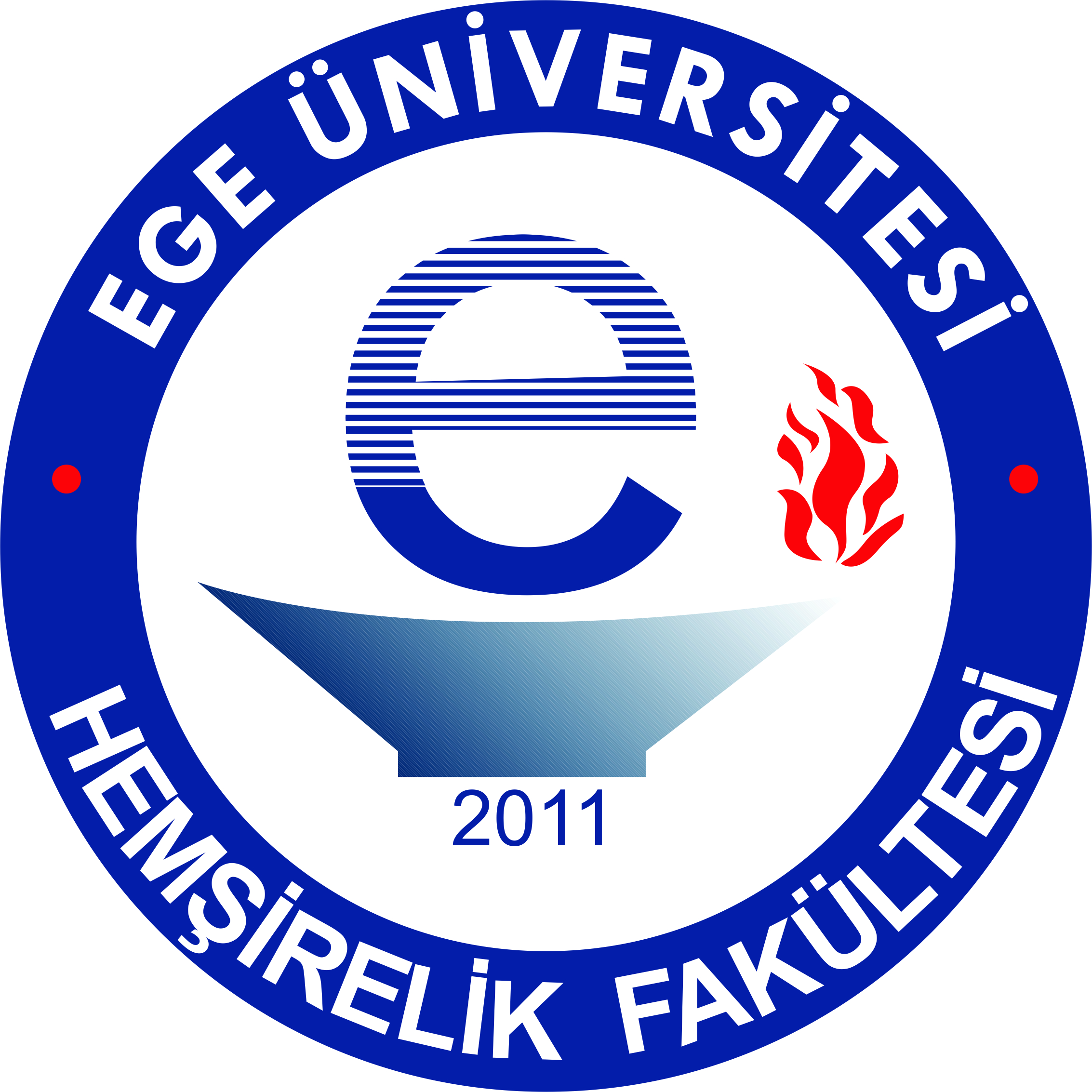 EĞİTİM ÖĞRETİM KILAVUZUIII. SINIF2018-2019İZMİREGE ÜNİVERSİTESİ HEMŞİRELİK FAKÜLTESİVİZYON Ulusal ve uluslararası düzeyde tercih edilen, dünya standartlarında rekabet edebilecek akademisyen ve hemşirelerin yetiştirildiği model bir eğitim kurumu olmak.MİSYON Bilimsel gelişmelere dayalı olarak toplumun sağlık gereksinimlerine yanıt vermek için, etik değerlere, etkili iletişim, problem çözme ve araştırma becerilerine sahip, değişim yaratabilen, insan haklarına saygılı, otonomi sahibi, lider, lisans ve lisansüstü düzeyde hemşireler yetiştirmek.EGE ÜNİVERSİTESİ HEMŞİRELİK FAKÜLTESİ DEĞERLERİLİSANS PROGRAMININ AMACIMezunlarımız; Ulusal ve uluslararası koruyucu, tedavi ve rehabilite edici sağlık hizmeti verilen kurumlarda ve eğitim kurumlarında istihdam edilir. Girişimci ve vizyon sahibi hemşireler olarak çalıştığı alana ilişkin araştırmalarda sorumluluk alır. Yaşam boyu öğrenmeyi ilke edinerek mesleki gelişimini sürdürür. LİSANS PROGRAMININ ÇIKTILARI Koruyucu, tedavi edici ve rehabilite edici alanlarda bireyin, ailenin ve toplumun sağlık bakım gereksinimlerini bütüncül yaklaşımla karşılamak için; temel düzeydeki kurumsal ve uygulamalı bilgilere sahip olabilme,Koruyucu, tedavi edici ve rehabilite edici alanlarda bireyin, ailenin ve toplumun sağlık bakım gereksinimlerini bütüncül yaklaşımla karşılamak için; temel düzeydeki kurumsal bilgileri uygulamaya aktarabilme,Hemşirelik alanında kanıta dayalı edindiği bilgi ve becerileri kullanarak hemşirelik sürecini uygulayabilme,Hemşirelik uygulamalarını mesleki standartlar doğrultusunda gerçekleştirilebilme,Hemşirelik süreci aşamalarında toplumsal, bilimsel, kültürel, insan hakları ve etik değerlere uygun hareket edebilme,Yaşam boyu öğrenmenin önemi benimseyerek, bilimsel, teknolojik ve güncel uygulamaları izleyerek kendini geliştirebilme,Bireysel çalışma becerisi ve bağımsız karar verebilme yetisine sahip olarak fikirlerini sözlü ve yazılı olarak ifade edebilme,Küresel ve Toplumsal çerçevede sağlık, güvenlik ve çevre sorunlarına duyarlı olabilme,Disiplin içi ve disiplinler arası ekip çalışması yapabilme, Araştırma sonuçlarını hemşirelik uygulamalarında kullanabilme sorumluluğu altında çalışanların mesleki gelişimlerine yönelik etkinlikleri yönetebilme,Bir yabancı dili (en az Avrupa Dil Portföyü B1 Genel Düzeyinde) kullanarak alanındaki bilgileri izleyebilme ve meslektaşları ile iletişim kurabilmedir.EĞİTİM PROGRAMINI TAMAMLAYAN ÖĞRENCİNİN SAHİP OLMASI BEKLENEN BİLGİ VE BECERİLERİ:Birey, aile ve toplumun optimum sağlık düzeyi için, doğumdan ölüme değin, bakım verebilmeli, aktif çalışmalar sergileyebilmeli,Birey, aile ve toplumlara sağlığı koruyucu, tedavi edici, rehabilite edici ve destekleyici hemşirelik uygulamalarını bütüncül bir yaklaşımla gerçekleştirebilmeli,Kanıta dayalı hemşirelik araştırmalarına göre bilgi ve becerilerini güvenli uygulamalarda kullanabilmeli,Birey, aile ve toplumun tüm sağlık ortamlarında hemşirelik bakım gereksinimlerini belirleyebilmeli,  doğru hemşirelik tanılaması yapabilmeli,Analiz, kritik düşünme, problem çözme becerilerini uygulayabilmeli, hemşirelik bakımını formüle edebilmeli ve değerlendirebilmeli,Sağlık ekibinin etkili bir üyesi olarak, faaliyet gösterebilmeli,Hasta ve sağlam bireylerin bakımına, multidisipliner ekip yaklaşımı ile katılabilmeli, uygun kişiler arası iletişim becerilerini sergileyebilmeli,Bakım verirken, mesleki etik ilkelere dikkat edebilmeli, hasta haklarının savunucusu olabilmeli,Mesleki gelişimi için sürekli eğitimini sürdürebilmeli,Mesleğin gelişimine katkıda bulunacak etkinlikler sergileyebilmeli,Ulusal ve uluslararası gelişmeleri izleyebilmeli,Bilişim sistemlerini ve teknolojilerini kullanabilmelidir.MEZUN PROFİLİMesleğini seven, benimseyen,Mesleki bilince sahip,Kendine güvenen, benlik saygısı yüksek, otonomi sahibi olabilen,Motivasyonu yüksek,Risk alabilen,Yasal, özlük haklarını bilen,   Kendi duygu, düşünce ve davranışlarının farkında olan, empati geliştirebilen,Bütüncül yaklaşıma hizmet edecek,Toplumun sağlık gereksinimlerine yanıt verecek nitelikte, Problem çözme becerisi kazanmış, Mezuniyet sonrasında uygulama alanında karşılaşılan problemleri rahatlıkla çözebilecek nitelikte yaratıcı, girişimci, lider mezunlar yetiştirmeye cevap verecek bir model, Uyumlu ve işbirlikçi olan,Toplumun savunuculuk rolünü üstlenen,Toplumun sağlık politikalarına katılmaya istekli,Meslektaşlarını eğitebilen,Bilimsel düşünebilen,Yaşam boyu öğrenme ve öğretmeyi bilen, davranışlara yansıtabilen,Hoşgörülü,Kültürel değerleri benimsemiş olan,Demokratik tavır gösterebilen,Yeni fikirlere açık olabilen,Yazılı ve sözlü olarak kendini ifade edebilen mezunlar olmaları beklenmektedir.EGE ÜNİVERSİTESİ HEMŞİRELİK FAKÜLTESİ EĞİTİM-ÖĞRETİM VE SINAV YÖNERGESİ1. BÖLÜMAmaç, Kapsam, Dayanak ve TanımlarAmaç ve KapsamMadde 1. Bu yönerge; Ege Üniversitesi Hemşirelik Fakültesi eğitim, öğretim ve sınavlarda uygulanacak esasları belirler.DayanakMadde 2. Bu yönerge, 22.08.2011 tarih ve 28033 sayılı Resmi Gazetede yayınlanarak yürürlüğe giren Ege Üniversitesi Eğitim Öğretim Yönetmeliğinin 6. madde 8. bendi uyarınca hazırlanmıştır.TanımlarMadde 3. Bu yönergede geçen bazı kavramlar aşağıda açıklanmıştır.Mesleki Ders: Hemşirelik mesleği ile ilgili bilgi, beceri ve davranış kazandırmayı hedefleyen, yarıyıl/yıllık derstir. Modül: Bir yıl devam eden mesleki dersin içinde yer alan, belirli mesleki konularda bilgi ve beceri kazandırmayı hedefleyen, özelliğine göre teorik, laboratuar ve/veya uygulama çalışmasını kapsayan bir eğitim birimidir. Uygulama: Mesleki dersler kapsamında yer alan teorik konular ile bağlantılı, bu konuların anlaşılmasını kolaylaştıran ve/veya hemşirelikte beceri kazandırmaya yönelik koruyucu, tedavi ve rehabilite edici sağlık hizmet kurumlarında, öğretim elemanlarının rehberliğinde aktif olarak yapılan eğitimdir. Temel Hemşirelik Beceri Rehberi: Hemşirelik eğitimi süresince öğrencilerin hemşirelik becerilerini, nerede, ne zaman ve hangi beceri düzeyinde kazanacaklarını ve geliştireceklerini gösteren rehberdir. Ders Koordinatörü: Mesleki bir dersin, planlanmasından, yürütülmesinden ve değerlendirilmesinden sorumlu öğretim üyesidir. Modül Koordinatörü: Modülün planlanmasından, yürütülmesinden ve değerlendirilmesinden sorumlu öğretim üyesidir. Ders Ölçme Değerlendirme Sorumlusu: Mesleki bir dersin, değerlendirilmesinden (final, bütünleme ve mazeret sınavları dahil) sorumlu öğretim üyesidir. Modül Ölçme Değerlendirme Sorumlusu: Modülün değerlendirilmesinden (ara sınav, beceri sınavı ve mazeret sınavları dahil)  sorumlu öğretim üyesidir. Ders Yürütme Kurulu (DYK): Eğitim komisyonu ile işbirliği içinde çalışarak, mesleki bir dersin planlanması, yürütülmesi ve değerlendirilmesinden (final, bütünleme ve mazeret sınavları dahil) sorumlu, dersin kapsadığı modüllerin koordinatörleri ve ölçme-değerlendirme sorumlusu öğretim üyelerinden oluşur. Ders yürütme kurulu çalışma esasları Fakülte yönetim kurulunca belirlenir.İntörnlük: İlk üç yıllık mesleki dersleri başarı ile tamamlayan öğrencilere hemşirelik mesleği için gereken mesleki bilinç ve deneyimi kazandırma/pekiştirme sürecidir.  İntörn öğrenci: İlk üç yıllık mesleki derslerinden başarılı olarak intörn derslerine katılmayı hak eden öğrencidir.İntörn Ders Kurulu: İntörn ders koordinatörleri ve intörn ders ölçme değerlendirme sorumlularından oluşan kuruldur. İntörn ders koordinatörleri kendi aralarından bir yıl görev yapmak üzere başkan seçerler.Eğitim Komisyonu: Eğitim ve öğretimin planlanması, yürütülmesi, koordinasyonu ve değerlendirilmesinden sorumludur. Bu komisyonda başkanlığı Fakülte Dekanı, Başkan Yardımcılığını eğitimle ilgili Dekan Yardımcısı yürütür. Komisyon, Ders Yürütme Kurulu (DYK) başkanları (ders koordinatörleri),  ders ölçme değerlendirme sorumluları ve İntörn kurulu başkanından oluşur. 2. BÖLÜMEğitim ve Öğretime İlişkin EsaslarMadde 4. Eğitim Öğretimin amacı öğrencinin mesleğin gerektirdiği bilgi ve sağlık bakımı verme becerisini geliştirmeye yönelik; iletişim, eleştirel düşünme, problem çözme, etik tutum, ve karar verme yeteneğini kazandırmaktır. Madde 5. Fakülte eğitim öğretim programının hazırlanması, yürütülmesi, denetlenmesi, geliştirilmesi ve değerlendirilmesinde Fakülte Dekanı başkanlığında, Fakülte Yönetim Kurulu, Fakülte Kurulu ve Eğitim Komisyonu birlikte çalışır.Madde 6. Sınıflara göre eğitimin şeklini tanımlar.a- Fakültenin 1, 2 ve 3. sınıfları entegre sınıflar olarak tanımlanır. Bu sınıfların hemşirelik eğitimi ve öğretimi bütüncül sağlık yaklaşımı ile birey, aile ve topluma yönelik, sağlıktan hastalığa, insanda gelişim dönemlerine, sistemlere, koruyucu, tedavi ve rehabilite edici sağlık alanlarına göre programlanarak birbirini bütünleyen bir düzende yapılır. Her sınıfa ait mesleki derslerde teorik, laboratuar ve uygulamalar birbirini tamamlayacak şekilde verilir.b- Dördüncü sınıf öğrencileri intörn öğrenci olarak tanımlanır. Bu eğitim sürecinde öğrenciler, “İç hastalıkları hemşireliği”, “Cerrahi hastalıkları hemşireliği”, “Çocuk sağlığı ve hastalıkları hemşireliği”, “Kadın sağlığı ve hastalıkları hemşireliği”, “Ruh sağlığı ve hastalıkları hemşireliği”, “Halk sağlığı hemşireliği”, “Hemşirelik esasları”, “Hemşirelikte öğretim-yönetim” ile ilgili alanlarda uygulama yaparlar. 3. BÖLÜMYarıyıl/Yıl içi etkinlikler, final ve bütünleme sınavlarıMadde 7. Derslerin değerlendirilmesine ilişkin ilkeleri açıklar.Öğrencilerin ara sınav, final, bütünleme sınavları, uygulama ve benzeri çalışmalardaki başarılarını belirlemek için, Ege Üniversitesi Ölçme ve Değerlendirme Esasları Yönergesi’nin 17-(1) maddesi’ne göre uygulamanın nasıl yapılacağı eğitim-öğretim yılı başlamadan önce ilgili kurul kararı ile belirlenir ve ilan edilir.Mesleki ders kapsamında okutulan modüller birbirini takip ederek işlenir, bir modül bitiminde diğer modül başlar. Teorik dersin %70’ine, toplam uygulamanın %80’ine ve laboratuar çalışmalarının %80’ine devam zorunluluğu vardır. Bir mesleki dersin kapsamındaki modüller işlenirken, modülü oluşturan eğitim konularının özelliğine ve ağırlığına orantılı olarak modül bitiminde bir sınav (ödev, yazılı, sözlü, çoktan seçmeli ve/veya yapılandırılmış beceri sınavı) yapılır. Modüllerin bitiminde yapılan bu sınavlar mesleki dersin ara sınavı olarak kabul edilir.  Öğrencinin mesleki bir dersin uygulamasından başarılı sayılabilmesi için; uygulama başarı notunun en az 60 olması gerekir. Uygulama başarı notu değerlendirmesi her bir uygulama alanından alınan notların ortalaması alınarak hesaplanır.  Uygulamadan devamsız ve/veya başarısız olan öğrenci mesleki dersi tekrarlar.Her mesleki dersin bitiminde kapsadığı modüllerin ağırlığına orantılı olarak hazırlanan final sınavı ders yılı sonunda yapılır. Öğrencinin final ve bütünleme sınavına girebilmesi için teorik, laboratuar ve uygulamalara devam koşulunu yerine getirmesi ve uygulamadan başarılı olması gerekir.Ham Başarı Puanı (HBP) şu şekilde hesaplanır.HBP=(Yarı yıl/Yıl içi puanı * %40) + (final/bütünleme sınav puanı * %60)  Dersten başarısız olan öğrenci bütünleme haftası içerisinde belirlenen tarihte bütünleme sınavına girer. Bütünleme sınav notu final sınav notu gibi değerlendirilir. Öğrenci modüllerden oluşan mesleki dersten başarısız olduğunda, başarısız olduğu mesleki dersi tekrarlar, bir sonraki yılın mesleki dersini alamaz. Mesleki Ders Kapsamındaki Uygulama EsaslarıMadde 8. Her öğrenci teorik bilgiyi uygulamaya aktarmak, mesleki becerilerini geliştirmek ve çalışma deneyimi kazanmak amacıyla dekanlık tarafından uygun görülen uygulama alanlarında yönerge hükümleri uyarınca uygulama yapmak zorundadır. Madde 9. Ege Üniversitesi Hemşirelik Fakültesi’nde öğrenim gören öğrencilerin uygulamaları Ege Üniversitesine bağlı Araştırma ve Uygulama Hastaneleri/Merkezleri ya da Fakülte Kurulu’nun uygun gördüğü yurt içi ve yurt dışı kurumlarda yapılır. Uygulamalar, uygulama modülü koordinatörleri tarafından planlanır ve Dekanlık tarafından onaylanır.        Madde 10. Uygulamalar Hemşirelik Fakültesi öğretim üye/elemanları ve uygulama alanında görevlendirilen hemşireler tarafından yürütülür. Uygulamalarda; lisansüstü mezunu olan veya çalıştığı uygulama alanında en az üç yıl deneyimli lisans mezunu hemşireler destek vermek üzere görevlendirilir.  Madde 11. Öğrencilerin uygulama sırasında karşılaştıkları sorunlar, öncelikle ilgili öğretim üye/elemanı ve uygulamadan sorumlu hemşireye, çözülemediği veya gerekli görüldüğü takdirde uygulama modül koordinatörüne iletilir.         Madde 12. Uygulama yapan öğrencinin sorumluluklarını kapsar.a - Öğrenci, Dekanlık tarafından hazırlanan uygulama programına uymak, gerekli olan görevleri zamanında ve eksiksiz olarak tamamlamak ve uygulama yapılan kurumlarda çalışan diğer ekip üyeleri ile profesyonel iletişim kurmak zorundadır. b – Öğrenciler laboratuvar, klinik ve alan uygulamalarında, fakültenin ilgili kurulları tarafından belirlenen kılık kıyafet yönergesine uygun olarak üniforma giymek zorundadır.c - Uygulama süresince, her öğrenci Uygulama Dosyası ve Temel Hemşirelik Beceri Rehberini yanında bulundurur ve Temel Hemşirelik Beceri Rehberinde yer alan gerçekleştirdiği her uygulamayı öğretim üye/elemanı/uygulama alanında görevlendirilen hemşireye imzalatır.d - Öğrencilerin uygulama süresi içerisinde uygulama yaptığı kurumun çalışma ve güvenlik kurallarına uyma ve kullandığı araç-gereç ve malzemeyi özenle kullanma yükümlülüğü vardır. Bu yükümlülüğün yerine getirilmemesinden doğan her türlü sorumluluk öğrenciye ait olup, öğrenci hakkında ayrıca “Yüksek Öğretim Kurumları Öğrenci Disiplin Yönetmeliği” hükümleri uygulanır. İntörnlük Madde 13. Bu bölüm, Eğitim öğretim programının 4. yılında yer alan hemşirelik intörn derslerinin planlanması, yürütülmesi ve değerlendirilmesi ile ilgili temel kural, ilke ve yöntemleri kapsar.Madde 14. İntörnlüğün amacını ve bu eğitimin temel özelliklerini kapsar.İntörnlüğün amacı, öğrencilerin ilk üç yılda edindikleri bilgi ve becerilerini, ilgili hastane ve kurumlarda uygulayarak pekiştirmelerini sağlamak, karar verme becerilerini geliştirmek ve mezuniyet öncesi mesleki deneyim kazanmalarına olanak sağlamaktır.İntörnlüğün hedefleriÖğrencinin, önceki yıllarda edindiği teorik ve pratik bilgilerini, bireyin, ailenin ve toplumun koruyucu, tedavi ve rehabilite edici alanlarda sağlık bakım gereksinimlerini karşılamak için, bütüncül bakış açısı ile hemşirelik bakımını planlama, uygulama ve değerlendirmede kullanabilme,Hemşirelik girişimlerini gerçekleştirme ve sonuçlarını değerlendirmede etik ilkeler doğrultusunda sorumluluk alabilme, Sağlık hizmetlerinin sunulmasında sağlık ekibi içinde yer alarak, ekibin diğer üyeleri ile dayanışma içinde çalışabilme,Hemşirelik uygulamalarını mesleki standartlar doğrultusunda gerçekleştirebilme becerisini kazandırmaktır.Madde 15. İntörn Dersleri: İntörn öğrencinin almak zorunda olduğu derslerdir.  8 İntörn dersi bulunmaktadır. Her biri haftada 8 saat uygulama ve 1 saat teorik ders olmak üzere 7 AKTS’dir. İntörn öğrenciler A ve B sınıfına ayrılarak güz dönemi ve bahar döneminde 4’er derse kayıtlanırlar ve kayıtlandıkları derslere 4’er haftalık bloklar halinde devam ederler. Bu nedenle 3 intörn dersi 16 haftalık dönemde ardışık olarak tamamlanır. Her intörn dersinde klinik/alan uygulamaları haftanın 4 günü (Pazartesi, Salı, Çarşamba, Perşembe) günde 8 saat devam eder.  İntörn dersi teorik saati Cuma günü yapılır. İntörn dersleri;İç Hastalıkları HemşireliğiCerrahi Hastalıkları HemşireliğiKadın Sağlığı ve Hastalıkları HemşireliğiÇocuk Sağlığı ve Hastalıkları HemşireliğiRuh Sağlığı ve Hastalıkları HemşireliğiHalk Sağlığı Hemşireliği Hemşirelikte Öğretim ve YönetimHemşirelik Esasları olarak adlandırılmıştır.Madde 16. İntörn öğrencinin görev, yetki ve sorumluluklarını kapsar;İntörn öğrenci,İntörn uygulama süresince üniforma bütünlüğüne uymak zorundadır.Uygulama yaptığı klinikte/alanda kılık kıyafet kurallarına uymak zorundadır.Uygulama yaptığı klinikte/alanda çalışma saatlerine ve tüm kurallarına uymak zorundadır.Sağlık ekibi üyeleriyle işbirliği içinde çalışır, klinik ve laboratuar işlemlerini izler, kayıtların düzenli tutulmasını sağlar.Hastanın tedavi ve bakımını yürüten ekipte aktif olarak tedavi, bakım girişimlerine ve hasta vizitlerine katılır.Hastanın yatışından çıkışına kadar hemşirelik sürecine uygun olarak bakımını planlayıp, yürütür.Hastaların evde bakımının sürekliliğini sağlamak amacıyla hasta ve hasta yakınlarına planlı eğitim programları düzenler ve yürütür.Her klinik/alan içinde, sağlık çalışanlarına verilecek hizmet içi eğitim programlarının düzenlenmesi ve yürütülmesinde aktif olarak yer alır.Uygulama alanında eğitimini sürdüren diğer hemşirelik öğrencileriyle işbirliği içinde çalışır.Yardımcı personelin çalışma düzenini sağlamada;  personel geliştirme çalışmalarında aktif olarak yer alır.Klinik/alanda saptadığı en az bir problemin nedeni ve çözümüne yönelik gözlem yapar ve çözüm önerisi hazırlayarak intörn sorumlu hemşiresine sunar.Uygulama yaptığı klinikte/alanda yukarıda belirtilen görev, yetki ve sorumluluklarını intörn sorumlu hemşiresine bağlı olarak ve onun denetiminde sürdürür.Her intörn dersinin teoriğinin %70’ine ve uygulamasının %80’ine devam zorunluluğu vardır. Madde 17. İntörn derslerini alan öğrenci, haftada 2 kredilik tez çalışması ve önceki sınıflardan mesleki dersler dışında başarısız olduğu bir derse kayıtlanabilir. Devam zorunluluğu olan herhangi bir derse devam ettiği durumda öğleden sonra kliniğe alınır.Madde 18. İntörnler, İntörn derslerinin her birinde (Halk Sağlığı Hemşireliği Uygulaması hariç) hafta içi 1 gece ve hafta sonu 1 gündüz olmak üzere 2 nöbet tutar. Gece nöbetlerinin öncesi ve sonrasında izinli sayılırlar.a.  İntörn öğrenci uygulamadan sorumlu olduğu klinik dışında nöbet tutamaz.b. Nöbet yeri değiştirilemez ve nöbet terk edilemez.c. Resmi tatillerde ve bir gün öncesinde öğrenci nöbet tutmaz.MADDE 19. İntörn Derslerinin Değerlendirilmesini kapsar;İntörn dersinin değerlendirmesinde, uygulamaya devam eden intörn öğrenciye, sorumlu öğretim elemanı ve intörn sorumlu hemşiresi tarafından birer değerlendirme notu verilir. İntörn sorumlu hemşiresinin değerlendirme notunun %50’si, intörn sorumlu öğretim üye/elemanının değerlendirme notunun %50’si intörn uygulama ara değerlendirme notunu belirler. Bu not en az 60 olmak zorundadır. Ara değerlendirme notu 60’ın altında olan öğrenciler final sınavına giremezler ve bir sonraki dönem/yıl başarısız olduğu dersi tekrar ederler. İntörn sorumlu öğretim üye/elemanı intörn dersinin değerlendirmesini yaparken haftada 1 kredilik teorik dersi de dikkate alır. İntörn dersinin final sınavı intörn ders koordinatörlerinin (yazılı sınav, vaka sunumu, hasta başında teori ve pratiğin uygulatılabileceği sınav vb.) belirlediği şekilde yapılır. Ara değerlendirme notunun %40’ı ile Final notunun %60’ı alınarak başarı notu hesaplanır. İntörn ders başarı notu en az 60 olmalıdır. İntörn dersinden başarısız olan öğrenci dönem sonunda bütünleme haftasında bütünleme sınavına alınır. Her intörn dersinden devamsızlık yaparak ya da devam ettiği halde başarısız olan öğrenciler bir sonraki dönem/yıl başarısız olduğu dersi tekrar ederler. Her intörn öğrenci mezun olabilmek için “Temel Hemşirelik Beceri Rehberi” içinde yer alan tüm uygulamaları yerine getirmek ve öğretim üye/elemanına veya intörn sorumlu hemşiresine onaylatmak zorundadır. “Temel Hemşirelik Beceri Rehberi”nde eksik becerisi olan intörn öğrenci bu becerilerini tamamlamadan mezun olamaz.MADDE 20.  İntörn derslerini başarı ile tamamlayamayan öğrenciye mezuniyet belgesi verilmez.MADDE 21.  Bu Uygulama Usul ve Esasları uygulama alanlarına yönelik ilgili kurumlarla yapılacak protokolleri kapsar.Bitirme TeziMadde 22. Son sınıf öğrencileri mezun olabilmek için, bitirme tezi yapmak zorundadırlar. Öğrencilere 6. yarıyıl başında, Fakülte öğretim üye ve öğretim görevlilerinden tez danışmanı atanır. Bitirme tezine ilişkine esaslar Fakülte Kurulunca belirlenir. DÖRDÜNCÜ BÖLÜMÇeşitli ve Son HükümlerYürürlükten kaldırılan yönergeMadde 23. 17/11/2009 tarihli ve 24/5 sayılı Senato kararıyla kabul edilen Ege Üniversitesi Hemşirelik Yüksekokulu Eğitim-Öğretim ve Sınav Yönergesi yürürlükten kaldırılmıştır.Hüküm bulunmayan hallerMadde 24. Bu yönergede yer almayan hususlarda veya ortaya çıkabilecek sorunlarda “Ege Üniversitesi Eğitim-Öğretim Yönetmeliği” ve “Ege Üniversitesi Ölçme ve Değerlendirme Esasları Yönergesi” genel hükümlerine göre işlem yapılır. YürürlükMadde 25. Bu yönerge 2012 – 2013 öğretim yılından itibaren Ege Üniversitesi Hemşirelik Fakültesinde öğrenim gören tüm öğrencilere uygulanır. Madde 26. Bu yönerge Ege Üniversitesi Senatosu tarafından kabul edildiği tarihte yürürlüğe girer.YürütmeMadde 27. Bu yönerge hükümleri Ege Üniversitesi Hemşirelik Fakültesi Dekanı tarafından yürütülür.Geçici Madde. Bu yönerge Hemşirelik Yüksekokulu kapsamında öğrenim gören tüm öğrencileri kapsar.EGE ÜNİVERSİTESİ HEMŞİRELİK FAKÜLTESİ2018-2019 ÖĞRETİM YILIIII. SINIF YILLIK DERS PROGRAMIEGE ÜNİVERSİTESİ HEMŞİRELİK FAKÜLTESİ2018-2019 ÖĞRETİM YILIIII. SINIF HAFTALIK DERS PROGRAMI (GÜZ DÖNEMİ)EGE ÜNİVERSİTESİ HEMŞİRELİK FAKÜLTESİ2018-2019 ÖĞRETİM YILIIII. SINIF HAFTALIK DERS PROGRAMI (BAHAR DÖNEMİ)EGE ÜNİVERSİTESİ HEMŞİRELİK FAKÜLTESİ2018-2019 EĞİTİM-ÖĞRETİM YILIHASTALIKLAR VE HEMŞİRELİK BAKIMI DERSİ SINAV TAKVİMİModül Ara Sınavı: 60 dk.					Bitirme ve Bütünleme Sınavı: 120 dk.DERS KOORDİNATÖRÜ                                                :  Prof. Dr. Yasemin YILDIRIMDERS ÖLÇME DEĞERLENDİRME SORUMLUSU: Doç. Dr. Şenay ÜNSAL ATAN                                                                                    DERS SEKRETERLERİ                                                  :  Arş. Gör. Dr. Emine KARAMAN							           :  Arş. Gör. Ruken YAĞIZ TANIM	Farklı sağlık sorunları nedeniyle yatan bireyin fiziksel, psikolojik ve sosyal sorunları saptayan ve hemşirelik bakım planı doğrultusunda bakım verme ve yönetme bilgi ve becerilerini kazandırmayı amaçlayan bir derstir.AMAÇÖğrencilere; bireyin yaşam döngüsünde (döllenmeden yaşlılığa kadar) fizyolojik ve psikososyal sağlıktan sapma durumları ile ilgili bilgi kazandırma ve bu bilgileri sentez ederek bireyi bir bütün olarak (fiziksel, emosyonel, sosyal, entellektüel) değerlendirebilme yeteneği geliştirmektir.DERS ÖĞRENME ÇIKTILARIHastalıklar ile ilgili temel kavramları tanımlayabilme.Hastalıkların etiyolojisini, risk faktörlerini ve korunma yöntemlerini tanımlayabilme.Hastalıkların belirti ve bulgularını ifade edebilme.Hastalıklar ile ilgili tanı testlerini tanımlayabilme.Hastalıklar ile ilgili klinik ve laboratuar bulgularını yorumlayabilme.Hastalıklara yönelik planlanan tedavileri uygulayabilme.Hemşirelik bakım aktivitelerini hemşirelik süreci adımları doğrultusunda holistik bakış açısıyla yerine getirebilme.Hasta ve ailesine gereksinimleri doğrultusunda eğitim ve danışmanlık yapabilme.Ekip çalışmasının önemini kavrayabilme.Hemşirelik uygulamalarında etik ilkelere uyabilme.HASTALIKLAR VE HEMŞİRELİK BAKIMI DERSİ*Katkı Düzeyi: 1 Çok Düşük	2 Düşük	3 Orta		4 Yüksek 	5 Çok YüksekEGE ÜNİVERSİTESİ HEMŞİRELİK FAKÜLTESİ2018-2019 ÖĞRETİM YILI  MODÜLLER1. Modül   Sistem Hastalıkları ve Hemşirelik Bakımı I2. Modül   Sistem Hastalıkları ve Hemşirelik Bakımı II3. Modül   Sistem Hastalıkları ve Hemşirelik Bakımı III4. Modül   Sistem Hastalıkları ve Hemşirelik Bakımı IV5. Modül   Sistem Hastalıkları ve Hemşirelik Bakımı V6. Modül   Hastalıklar ve Hemşirelik Bakımı UygulamasıHASTALIKLAR VE HEMŞİRELİK BAKIMI DERSİ SAATLERİNİN DAĞILIMIMODÜL KOORDİNATÖRÜ		        : Doç. Dr. Türkan ÖZBAYIRÖLÇME DEĞERLENDİRME SORUMLUSU: Dr. Öğr. Üyesi Nurdan A. DİDİŞENSEKRETERLER				        : Arş. Gör. Hülya KESKİN                                                                               : Arş. Gör. Nihal ÇELİKTÜRKTANIMI	Sistem Hastalıkları ve hemşirelik bakımında, erişkin ve çocukta tıbbı ve cerrahi hemşireliğinin fizyolojik ve psikososyal temel konularından sıvı elektrolit dengesizlikleri, asit-baz dengesizlikleri, total parenteral-enteral beslenme, ağrı, şok, onkoloji, rehabilitasyon, ameliyat öncesi, sırası ve sonrasında hemşirelik yönetimi çerçevesinde; ameliyat öncesi hasta hazırlığı, ameliyat sırasında hasta bakımı, anestezi, ameliyat sonrasında hasta bakımı, ameliyat sonrası komplikasyonların yönetimi, yara iyileşmesi ve bakımı ve cerrahi enfeksiyonlar ile sistem hastalıkları içerisinde; genetik ve yenidoğan, immünolojik sistem hastalığı olan bireylerin hemşirelik yönetimini, klinik öğrenmeyi ve hizmet içi eğitimi inceler. AMACI	Sistem Hastalıkları ve hemşirelik bakımında, erişkin ve çocukta tıbbı ve cerrahi hemşireliğinin fizyolojik ve psikososyal temel konularını ve genetik ve yenidoğan, immünolojik sistemlerinin etiyolojisini, patofizyolojisini, risk faktörlerini, belirti ve bulgularını, tıbbi yönetimini, tıbbi ve cerrahi tedavi alan hastanın hemşirelik yönetimini inceleyebilme yönünde bilgi, beceri, davranış kazandırma ve olumlu tutum geliştirmedir. MODÜL ÖĞRENME ÇIKTILARISıvı-elektrolit ve asit-baz dengesizliğini tanımlayabilme / uygun hemşirelik yönetimini yapabilme,Total parenteral beslenme konusunda hemşirenin rol ve sorumluluklarını tanımlayabilme, Ağrılı hastayı tanımlayabilme / uygun hemşirelik yönetimi yapabilme, Şoktaki hastayı tanımlayabilme / uygun hemşirelik yönetimi yapabilme, Kanserli hastalarda tanı ve tedavi yöntemlerini bilme / uygun hemşirelik yönetimi yapabilme, Kronik hastalıklarda hemşirelik bakımını bilme/  uygulayabilme, Rehabilitasyon hastasının gereksinimlerini belirleyebilme ve uygun hemşirelik yönetimini yapabilme, Ameliyat öncesi, sırası ve sonrası hasta bakımını bilme / uygun hemşirelik yönetimini yapabilme, Yara iyileşmesinin aşamalarını bilme / uygun hemşirelik yönetimini yapabilme,  Cerrahi enfeksiyonların çeşitlerini tanımlayabilme / uygun hemşirelik yönetimini yapabilme,  Genetik hastalıklarda hemşirelik bakımını bilme/ uygulayabilme,  İmmünolojik hastalıklarda hemşirelik bakımını bilme/ uygulayabilme, Yeni doğan hastalıklarında hemşirelik bakımını bilme/ uygulayabilme.“HASTALIKLAR VE HEMŞİRELİK BAKIMI” DERS ÖĞRENME ÇIKTILARI İLE “SİSTEM HASTALIKLARI VE HEMŞİRELİK BAKIMI I” MODÜL ÖĞRENME ÇIKTILARININ İLİŞKİSİKatkı Düzeyi: 1 Çok Düşük	2 Düşük	3 Orta		4 Yüksek 	5 Çok YüksekMÖÇ: Modül Öğrenme Çıktısı		DÖÇ: Ders Öğrenme ÇıktısıKAVRAMLAR ÖĞRENİM HAZIRLIĞIYazılı dökümanların, ders materyallerinin hazırlanması ve vakaların belirlenmesi,  senaryoların hazırlanması, rol-play planlanması.YARARLANILACAK ÖĞRETİM YÖNTEMLERİAnlatım yöntemi, grup tartışması yöntemi, rol oynama tekniği, video ile öğretim yöntemi, beyin fırtınası, bireysel öğretim yöntemleri, görüşme tekniği, rotasyon, seminer, konferans, vaka çalışması, simulasyon tekniği, örnek olay yöntemi, gösterip yaptırmaDERS ARAÇ-GEREÇLERİProjeksiyon, resim, maket, video, interaktif CD.EK ÖĞRENİM KAYNAKLARIYazılı ders notları, Ege Üniversitesi Hemşirelik Yüksekokulu Kütüphanesi, Ege Üniversitesi Merkez Kütüphane, Ege Üniversitesi Tıp Fakültesi Kütüphanesi, On- line veri tabanları, İnternet.Behrman R. E.  Kliegman R. M. (2002): Nelson Essentials Of Pediatrics, Çev: Tuzcu S., 4. Basım, W. B. Saunders Company, USA.Black J.M., Hawks J.H.  Medical-Surgical Nursing Clinical Management for Pozitive Outcomes. 7. ed. USA. 2001.Black J.M., Hawks J.H. Medical-Surgical Nursing Clinical Management for Pozitive Outcomes. 7. ed. USA. 2004.Carpenıto, L. J.Hemşirelik Tanıları El Kitabı, Erdemir, F(çev.), Nobel Tıp Kit, İstanbul, 1999.Cura A. (1999), Çocuk Sağlığı ve Hastalıkları, E.Ç.V Yayınları, İzmir.Curley M. A. Q. Moloney-Harmon P. A. (2001): Critical Care Nursing Of İnfants And Children, Second Edition, W. B. Saunders Company, USA. Çavuşoğlu H.(1995), Çocuk Sağlığı Hemşireliği 1-2, Bizim Büro Basımevi, Ankara.  Erdil F., Özhan Elbaş N. Cerrahi Hastalıkları Hemşireliği. 3. Baskı. Ofset Tasarım. Ankara, 1999.Ignatavicius, D.D. Workman,M.L. Mishler, M.A. Medical Surgical Nursing a Nursing Process Approach. Philadelpiha.1995.Jane C. Rothrock 2010 Alexander's Care of the Patient in Surgery.Karadakovan,A. Eti Aslan F. Dahili ve Cerrahi Hastalıklarda Bakım. Nobel Tıp Kitapevi,2010.Karadakovan,A. Eti Aslan F. Dahili ve Cerrahi Hastalıklarda Bakım. Nobel Tıp Kitapevi, Genişletilmiş II.baskı, 2011.Lewis S.M., Heitkemper M.M. Patient During Surgery.  Medical Surgical Nursing. 3. Ed. Mosby. USA. 1995.Meeker M.H., Rothrock J.C. Alexander’s Care of the Patient in Surgery. 11.Ed.  Mosby USA.1999. Neyzi O. Ertuğrul T. (2002), Pediatri 1-2, Nobel Tıp Kitapevi, İstanbul.Smeltzer.S.C., Bare.B.G., Brunner and Suddarthis Textbook of Medical Surgical Nursing. 9.Ed. Lippincoitt. Philadelpiha. 2000.Tintinalli. J.E. Kalen. D.G. Stapczynski. S.J. (2000),  Emergency Medicine, The Mc Graw. Hill Companies, 5. Edition, United States of America.Velasco M. Coffin D. A. Lizardo L. M. and  et.al.  (2000), Pediatric Nursing, The Mcgraw-Hill Companises, USA. Wong D. L. Hockenberry M. J. (2003), Wong’s Nursing Care Of İnfants And Children, Seventh Edition, Mosby An Affiliate Of Elsevier, USA. UYGULAMA ALANI VE ETKİNLİKLERİ	HastaneDEĞERLENDİRME YÖNTEMLERİ	Ara sınav, grup çalışması, materyallerin değerlendirilmesi, seminer sunumları.MODÜL DERS SAATLERİNİN DAĞILIMITeorik				: 61 ders saati     Kütüphane Çalışması	            : 7TOPLAM		            : 68 ders saatiEGE ÜNİVERSİTESİ HEMŞİRELİK FAKÜLTESİ 2018-2019 ÖĞRETİM YILI GÜZ YARIYILI HASTALIKLAR VE HEMŞİRELİK BAKIMI DERSİ  SİSTEM HASTALIKLARI VE HEMŞİRELİK BAKIMI I. MODÜL PROGRAMIEGE ÜNİVERSİTESİ HEMŞİRELİK FAKÜLTESİ 2018-2019 ÖĞRETİM YILI GÜZ YARIYILI HASTALIKLAR VE HEMŞİRELİK BAKIMI DERSİ  SİSTEM HASTALIKLARI VE HEMŞİRELİK BAKIMI I. MODÜL PROGRAMIEGE ÜNİVERSİTESİ HEMŞİRELİK FAKÜLTESİ 2018-2019 ÖĞRETİM YILI GÜZ YARIYILI HASTALIKLAR VE HEMŞİRELİK BAKIMI DERSİ  SİSTEM HASTALIKLARI VE HEMŞİRELİK BAKIMI I MODÜL PROGRAMISİSTEM HASTALIKLARI VE HEMŞİRELİK BAKIMI I MODÜLÜNDE YER ALAN ANABİLİM DALLARI VE DERS SAATLERİMODÜL KOORDİNATÖRÜ                                            :  Doç. Dr. Serap ÖZER                                                MODÜL ÖLÇME DEĞERLENDİRME SORUMLUSU: Dr. Öğr. Üyesi Nazmiye ÇIRAY                                                                                          GÜNDÜZOĞLU                                                                                MODÜL SEKRETERİ                                                      : Arş. Gör. Dilek ZENGİN			                                                          : Arş. Gör. Amine TERZİTANIMSistem Hastalıkları ve Hemşirelik Bakımı II Modülü; İç Hastalıkları, Cerrahi ve Pediatri Hemşireliğinin temel konularından olan solunum sistemi hastalıkları, dolaşım sistemi hastalıkları, kan ve lenfoid sistem hastalıkları, sindirim sistemi hastalıklarını ve bu hastalıklardaki hemşirelik yönetimini içeren bir modüldür.AMAÇÜçüncü sınıf öğrencisine; İç Hastalıkları, Cerrahi ve Pediatri Hemşireliğinin temel konularından olan solunum sistemi hastalıkları, dolaşım sistemi hastalıkları, kan ve lenfoid sistem hastalıkları, sindirim sistemi hastalıkları ve bu hastalıklardaki hemşirelik yönetimine ilişkin bilgi, beceri ve davranış kazandırmaktır.ÖĞRENME ÇIKTILARISistem hastalıkları ve hemşirelik bakımı ile ilgili temel kavramları tanımlayabilme, Sistem hastalıklarının risk faktörlerini ve etiyolojisini tanımlayabilme,Sistem hastalıklarının patofizyolojisini tanımlayabilme,Sistem hastalıklarının belirti ve bulgularını tanımlayabilme,Sistem hastalıkları ile ilgili tanı testlerini tanımlayabilme,Sistem hastalıkları ile ilgili klinik/laboratuvar bulgularını tanımlayabilme ve yorumlayabilme,Sistem hastalıklarının tıbbi yönetim sürecini kavrayabilme,Sistem hastalıklarının bakım yönetimi sürecini tanımlayabilme ve uygulayabilme,Sistem hastalıkları ile ilgili ortaya çıkabilecek komplikasyonları fark edebilme ve bunlara yönelik hemşirelik bakımını planlayabilme,Sistem hastalıkları ile ilgili hemşirelik bakımının sonuçlarını değerlendirebilme.“HASTALIKLAR VE HEMŞİRELİK BAKIMI” DERS ÖĞRENME ÇIKTILARI İLE “SİSTEM HASTALIKLARI VE HEMŞİRELİK BAKIMI II” MODÜL ÖĞRENME ÇIKTILARININ İLİŞKİSİKatkı Düzeyi: 1 Çok Düşük	   2 Düşük	3 Orta		4 Yüksek 	5 Çok YüksekMÖÇ: Modül Öğrenme Çıktısı		DÖÇ: Ders Öğrenme ÇıktısıKAVRAMLARÖĞRENİM HAZIRLIĞIYazılı dökümanların, ders materyallerinin hazırlanması ve vakaların belirlenmesi,  senaryoların hazırlanması, rol play planlanması.YARARLANILACAK ÖĞRETİM YÖNTEMLERİAnlatım yöntemi, grup tartışması yöntemi, rol oynama tekniği, video ile öğretim yöntemi, beyin fırtınası, bireysel öğretim yöntemleri, görüşme tekniği, rotasyon, seminer, konferans, vaka çalışması, simulasyon tekniği, örnek olay yöntemi, demonstrasyon yöntemi.DERS ARAÇ-GEREÇLERİBarko-vizyon, slayt, resimEK ÖĞRENİM KAYNAKLARI Yazılı ders notları, Ege Üniversitesi Hemşirelik Fakültesi Kütüphanesi, Ege Üniversitesi Merkez Kütüphanesi, Ege Üniversitesi Tıp Fakültesi Kütüphanesi, On-line veri tabanları, internet.UYGULAMA ALANI VE ETKİNLİKLERİ Hastanelerin iç hastalıkları, cerrahi ve pediatri klinikleriDEĞERLENDİRME YÖNTEMLERİ Ara sınav, grup çalışması, materyallerin değerlendirilmesi, seminer sunumları.MODÜL DERS SAATLERİNİN DAĞILIMI	Teorik				: 61 ders saati     Kütüphane Çalışması            : 11 saat TOPLAM		            : 72 ders saati EGE ÜNİVERSİTESİ HEMŞİRELİK FAKÜLTESİ 2018-2019 ÖĞRETİM YILI GÜZ YARIYILI HASTALIKLAR VE HEMŞİRELİK BAKIMI DERSİ  SİSTEM HASTALIKLARI VE HEMŞİRELİK BAKIMI II MODÜL PROGRAMIEGE ÜNİVERSİTESİ HEMŞİRELİK FAKÜLTESİ 2018-2019 ÖĞRETİM YILI GÜZ YARIYILI HASTALIKLAR VE HEMŞİRELİK BAKIMI DERSİ  SİSTEM HASTALIKLARI VE HEMŞİRELİK BAKIMI II MODÜL PROGRAMI  EGE ÜNİVERSİTESİ HEMŞİRELİK FAKÜLTESİ 2018-2019 ÖĞRETİM YILI GÜZ YARIYILI HASTALIKLAR VE HEMŞİRELİK BAKIMI DERSİ  SİSTEM HASTALIKLARI VE HEMŞİRELİK BAKIMI II MODÜL PROGRAMIEGE ÜNİVERSİTESİ HEMŞİRELİK FAKÜLTESİ 2018-2019 ÖĞRETİM YILI GÜZ YARIYILI HASTALIKLAR VE HEMŞİRELİK BAKIMI DERSİ  SİSTEM HASTALIKLARI VE HEMŞİRELİK BAKIMI II MODÜL PROGRAMISİSTEM HASTALIKLARI VE HEMŞİRELİK BAKIMI II MODÜLÜNDE YER ALAN ANABİLİM DALLARI VE DERS SAATLERİMODÜL KOORDİNATÖRÜ                                             : Prof.. Dr. Hatice BAL YILMAZ                                                MODÜL ÖLÇME DEĞERLENDİRME SORUMLUSU: Dr. Öğr. Üyesi Esma ÖZŞEKER                                                                                               : Öğr. Gör. Dr. Müjgan SOLAKMODÜL SEKRETERLERİ                                               : Arş. Gör. Figen KAZANKAYA   								 : Arş. Gör. Aylin TANERTANIMSistem Hastalıkları ve Hemşirelik Bakımı-III modülünde erişkin ve çocukta tıbbi ve cerrahi hemşireliğinin fizyolojik ve psikososyal temel konularından kan ve lenfoid sistem hastalıkları, üriner sistem hastalıkları, sindirim sistemi hastalıkları, endokrin sistem hastalıkları, kas, iskelet, eklem ve bağ doku hastalıkları, sinir sistemi hastalıkları, dermatolojik hastalıklar, duyu organ hastalıkları ve meme hastalıkları olan bireylerin hemşirelik yönetimini, klinik öğrenmeyi ve hizmet içi eğitimini incelenir.AMAÇSistem Hastalıkları ve Hemşirelik Bakımı-III modülünde öğrencilerin erişkin ve çocukta tıbbi ve cerrahi hemşireliğinin fizyolojik ve psikososyal temel konularından kan ve lenfoid sistem hastalıkları, üriner sistem hastalıkları, sindirim sistemi hastalıkları, endokrin sistem hastalıkları, kas, iskelet, eklem ve bağ doku hastalıkları, sinir sistemi hastalıkları, dermatolojik hastalıklar, duyu organ hastalıkları ve meme hastalıkları olan bireylerin hemşirelik yönetimi konularında genel bilgi ve olumlu tutum geliştirmelerini amaçlar.ÖĞRENME ÇIKTILARISistem hastaları ve hemşirelik bakımı ile ilgili kavramları tanımlayabilme, Sistem hastalıklarının etiyolojisini ve risk faktörlerini tanımlayabilme,Sistem hastalıklarının patofizyolojisini tanımlayabilme Sistem hastalıklarını tanımlayabilme,Sistem hastalıklarının belirti ve bulgularını tanımlayabilme,Sistem hastalıkları ile ilgili tanı testlerini tanımlayabilme,Sistem hastalıkları ile ilgili klinik laboratuar bulgularını tanımlayabilme,Sistem hastalıklarının tıbbi yönetimini kavrayabilme,Sistem hastalıklarının bakım ilkelerini tanımlayabilme,Sistem hastalıkları ile ilgili ortaya çıkabilecek komplikasyonları fark edebilme, Sistem hastalıkları ile ilgili komplikasyonlara yönelik hemşirelik bakımını planlayabilme,Sistem hastalıkları ile ilgili hemşirelik bakımını uygulayabilme,Sistem hastalıkları ile ilgili hemşirelik bakımının sonuçlarını değerlendirebilme.“HASTALIKLAR VE HEMŞİRELİK BAKIMI” DERS ÖĞRENME ÇIKTILARI İLE “SİSTEM HASTALIKLARI VE HEMŞİRELİK BAKIMI III” MODÜL ÖĞRENME ÇIKTILARININ İLİŞKİSİKatkı Düzeyi: 1 Çok Düşük	2 Düşük	3 Orta		4 Yüksek 	5 Çok Yüksek     MÖÇ: Modül Öğrenme Çıktısı		DÖÇ: Ders Öğrenme ÇıktısıKAVRAMLARÖĞRENİM HAZIRLIĞIYazılı dökümanların, ders materyallerinin hazırlanması ve vakaların belirlenmesi,  senaryoların hazırlanması, rol play planlanması.YARARLANILACAK ÖĞRETİM YÖNTEMLERİAnlatım yöntemi, grup tartışması yöntemi, rol oynama tekniği, video ile öğretim yöntemi, beyin fırtınası, bireysel öğretim yöntemleri, görüşme tekniği, rotasyon, seminer, konferans, vaka çalışması, simulasyon tekniği, örnek olay yöntemi, demonstrasyon yöntemi.DERS ARAÇ-GEREÇLERİ Barko-vizyon, slayt, resimEK ÖĞRENİM KAYNAKLARI Yazılı ders notları, Ege Üniversitesi Hemşirelik Yüksekokulu Kütüphanesi, Ege Üniversitesi Merkez Kütüphane, Ege Üniversitesi Tıp Fakültesi Kütüphanesi, Online veri tabanları, İnternet.UYGULAMA ALANI VE ETKİNLİKLERİ HastaneDEĞERLENDİRME YÖNTEMLERİ Ara sınav, modül değerlendirme sınavı, grup çalışması, materyallerin değerlendirilmesi, seminer sunumları.MODÜL DERS SAATLERİNİN DAĞILIMI	Teorik				 : 62 ders saati       Kütüphane Çalışması             : 10 ders saati        TOPLAM		             : 72 ders saati     EGE ÜNİVERSİTESİ HEMŞİRELİK FAKÜLTESİ 2018-2019 ÖĞRETİM YILI GÜZ YARIYILI HASTALIKLAR VE HEMŞİRELİK BAKIMI DERSİSİSTEM HASTALIKLARI VE HEMŞİRELİK BAKIMI III MODÜL PROGRAMIEGE ÜNİVERSİTESİ HEMŞİRELİK FAKÜLTESİ 2018-2019 ÖĞRETİM YILI GÜZ YARIYILI HASTALIKLAR VE HEMŞİRELİK BAKIMI DERSİSİSTEM HASTALIKLARI VE HEMŞİRELİK BAKIMI III MODÜL PROGRAMEGE ÜNİVERSİTESİ HEMŞİRELİK FAKÜLTESİ 2018-2019 ÖĞRETİM YILI GÜZ YARIYILI HASTALIKLAR VE HEMŞİRELİK BAKIMI DERSİ SİSTEM HASTALIKLARI VE HEMŞİRELİK BAKIMI III MODÜL PROGRAMIEGE ÜNİVERSİTESİ HEMŞİRELİK FAKÜLTESİ 2018-2019 ÖĞRETİM YILI GÜZ YARIYILI HASTALIKLAR VE HEMŞİRELİK BAKIMI DERSİSİSTEM HASTALIKLARI VE HEMŞİRELİK BAKIMI III MODÜL PROGRAMISİSTEM HASTALIKLARI VE HEMŞİRELİK BAKIMI III MODÜLÜNDE YER ALAN ANABİLİM DALLARI VE DERS SAATLERİMODÜL KOORDİNATÖRÜ                                              :  Prof. Dr. Ümran SEVİLMODÜL ÖLÇME DEĞERLENDİRME SORUMLUSU :  Dr. Öğr. Üyesi Aynur SARUHAN MODÜL SEKRETERLERİ                                                 :  Arş. Gör. Dr. Ruşen ÖZTÜRK                                             					  :  Arş. Gör. Sümeyye BAKIR TANIMBu modül ağırlıklı olarak kadının gebelik, doğum, doğum sonu döneme özgü sorunlarını ve kadın hastalıklarını incelemektedir. Üreme sisteminin yanı sıra bu modül dermatoloji, çocuk ve yetişkinlere ait sinir sistemi hastalıkları, duyu organ sistemi hastalıkları ve meme hastalarına ait konuları da kapsamaktadır.AMAÇÖğrencinin kadın sağlığını, yetişkin ve çocuk sağlığını etkileyen (dermatoloji, sinir sistemi hastalıkları, duyu organ sistemi hastalıkları ve meme hastalıkları) sorunları tanımlama ve bunlara uygun hemşirelik bakımı verebilmeleri, hemşireliğinin temel ilkelerini, işlevini ve sürecini inceleyebilmeleri için yeterli bilgi, beceri ve tutumları geliştirmesini amaçlar. ÖĞRENME ÇIKTILARIDermatolojik hastalıkları tanımlayabilme ve uygun hemşirelik yönetimi yapabilme,Sinir sistemi hastalıklarını tanımlayabilme ve uygun hemşirelik yönetimi yapabilme,Duyu organ sistemi hastalıklarını tanımlayabilme ve uygun hemşirelik yönetimi yapabilme,Meme hastalıkları tanımlayabilme ve uygun hemşirelik yönetimi yapabilme,Yeni doğan hastalıklarında hemşirelik bakımını bilme ve uygun hemşirelik yönetimi yapabilme,Üreme sistemi hastalıkları ile ilgili temel kavramları tanımlayabilme,Üreme sistemi hastalıklarının etiyolojisini ve risk faktörlerinin tanımlayabilme,Üreme sistemi hastalıklarının belirti ve bulgularını değerlendirebilme,Üreme sistemi hastalıkları ile ilgili tanı testlerini tanımlayabilme,Üreme sistemi hastalıkları ile ilgili klinik laboratuar bulgularını yorumlayabilme,Üreme sistemi hastalıkları ile ilgili tedavileri uygulayabilme,Hemşirelik bakım aktivitelerini hemşirelik süreci adımları doğrultusunda holistik bakış açısıyla yerine getirebilme,Hasta ve ailesine yönelik eğitim ve danışmanlık yapabilme,Ekip çalışmasının farkına varabilme,Hemşirelik uygulamalarında etik ilkelere uyabilme.“SİSTEM HASTALIKLARI VE HEMŞİRELİK BAKIMI” DERS ÖĞRENME ÇIKTILARI İLE “SİSTEM HASTALIKLARI VE HEMŞİRELİK BAKIMI IV.MODÜLÜ” MODÜL ÖĞRENME ÇIKTILARININ İLİŞKİSİKatkı Düzeyi: 1 Çok Düşük	2 Düşük	3 Orta		4 Yüksek 	5 Çok YüksekMÖÇ: Modül Öğrenme Çıktısı		DÖÇ: Ders Öğrenme ÇıktısıKAVRAMLARÖĞRENİM HAZIRLIĞI VE DEĞERLENDİRMEÖĞRENİM HAZIRLIĞIYazılı dökümanların, ders materyallerinin hazırlanması ve vakaların belirlenmesi,  senaryoların hazırlanması, rol play planlanması.YARARLANILACAK ÖĞRETİM YÖNTEMLERİAnlatım yöntemi, grup tartışması yöntemi, rol oynama tekniği, video ile öğretim yöntemi, beyin fırtınası, bireysel öğretim yöntemleri, görüşme tekniği, rotasyon, seminer, konferans, vaka çalışması, simulasyon tekniği, örnek olay yöntemi, demonstrasyon yöntemi.DERS ARAÇ-GEREÇLERİBarko-vizyon, slayt, resim, maket, video, interaktif CD.EK ÖĞRENİM KAYNAKLARIYazılı ders notları, Ege Üniversitesi Hemşirelik Yüksekokulu Kütüphanesi, Ege Üniversitesi Merkez Kütüphane, Ege Üniversitesi Tıp Fakültesi Kütüphanesi, On- line veri tabanları, İnternet.……….Türkiye Klinikleri Yayınevi Ders Notları Serisi, Kadın Hastalıkları ve Doğum Bilgisi, 2. Baskı, Güner Matbaacılık, Ankara 1993.………Hacettepe Kadın Doğum Ders Notları, 3. Baskı, Apaydın Kitabevi, Samsun1992.Ak G. (2001). İnfertil çiftlerin depresyon durumları ve başa çıkma yollarının incelenmesi, Dokuz Eylül Üniversitesi Sağlık Bilimleri Enstitüsü, Yayınlanmış Yüksek Lisans Tezi, İzmirAkgul H (çeviri Editörü). Çağdaş Cerrahi Tanı ve Tedavi. II.Cilt. Hekimler Birliği Vakfı Türkiye Klinikleri Yayınevi. 1985s: 925-938. Alexander L L , Larosa J H, Bader H.,Garfield S., Alexander W J. Understanding and Preventing Cardiovasküler Disease and Canser. New Dimensions İn Women’s Health. 2010. Fifth Edition.Amador AG.  (2006). Semen Analysis in Humans, http://www.il-st-acad-sci.org/androl1.html#whot. Erişim Tarihi: Haziran, 2006.Arısan K, Jinekoloji, 3. baskı, Çeltüt Matbaacılık, İstanbul, 1991.Aslan FE (2006) Yanıkta Ağrı. Ağrı Doğası ve Kontrolü. İstanbul: Avrupa Tıp Kitapçılık LTD. STİ. 213-220.Atlas of the Body: The Ear. Medical Library, 2002. www.medem.com.Attar NE, Jinekoloji Pratik Yaklaşım, Atlas Kitapçılık, Ankara 1995.Babacan A (2004) Yanık ve Ağrı. Erişim tarihi: 7.7. 2006 Beji NK, Kadın Sağlığı ve Hastalıkları Hemşireliği Dersi Uygulama Rehberi, Dilek Ofset, İstanbul 2004.Beji NK, Kadın Sağlığı ve Hastalıkları Hemşirleiği Dersi Uyg. Onkoloji, Dokuz Eylül Yayınları, İzmir 2004.Beji NK, Yavan T, Dikencik BK, Akın N, Dinç A, Oksay ÜY ve ark. (2001). İnfertilite Sorunu, Yardımcı Üreme Teknikleri ve Hemşirelik Yaklaşımı, Editör: Beji NK. Florence Nightingale Hemşirelik Yüksek Okulu Yayını, Emek Matbaacılık, İstanbul.Beji NK. (2009). İnfertilite Hemşireliği, Acar Basım ve Cilt San. Tic., İstanbul.Berkow R, Beers MH. The Merck Manual of Medical Information. Home edition. Merck Co, PA, 1997.s:1089-1108.Birol L. Hemşirelik Süreci. Hemşirelik bakımında sistematik yaklaşım. İzmir 1977. 3. baskı. Etki matbaacılık, yayıncılık LTD şti. Black J.M, Jacops E.M. Clinical Management For Continuity of Care, 5th Edition, W.B. Saunders Company, Philadelphia, 1997.Black JM, Hawks JH, Kene AM. Medical Surgical Nursing. Clinical Management for Positive Outcomes. WV. Saunders Company, Philadephia 2001.s: 1831-1854.Black JM, Jacops EM. Medical Surgical Nursing. A psychophysiologic Approach, Fourth Edition, W.B. Saunders Company, Philadelphia, 1993.  Black,M.J. Hawks,J.H. (2001) Management of Clients With Breast Disorders. Medical-Surgical Nursing. 7th edition. USA.Bobak IM, Jensen D, Maternity and Gynecologic Care , The CV Mosby Company, St Lous, 1993.Boxer AS. (1996). Infertility and sexual dysfunction. Infertility and Reproductive Medicine Clinics of North America, 7(3):565-73.Bryan E. (2003). The impact of multiple preterm births on the family, BJOG, 110 (Suppl 20):24–28Can G. (2005). Yardımcı üreme tekniklerine başvuran kadınların anksiyete ve depresyon düzeylerinin incelenmesi. Ege Üniversitesi Hemşirelik Yüksekokulu, Mezuniyet Tezi, İzmirCarpentino LJ. Çeviren Erdemir F (1999) Hemşirelik tanıları el kitabı. 7. Baskı. İstanbul: Nobel Tıp Kitapevleri.Carroll RG (2005). Sensory disorders. (içinde) Black JM Hawks JH (ed). Medical Surgical Nursing. Cllinical Management for positive outcomes. 7th edition. Elsevier Saunders, St Louis Missouri US. 1910-1940.Collins J, Graves G. (2000). The economic consequences of multiple gestation pregnancy in assisted conception cycles, Hum Fertil, 3: 275–283. Coşkun A ve ark, Doğum ve Kadın Hastalıkları Hemşreliği, El Kitabı, Vehbi Koç Vakfı Yayınları No:11, Birlik Ofset, İstanbul 1996.Coşkun A., Karanisoğlu H. (1992). Doğum ve Kadın Hastalıkları Hemşireliği. T.C. Anadolu Üniversitesi Yayınları, Eskişehir, ss:111-125.Çağlar B. (2005). İnfertil olgularda gonodotropinli süperovulasyon siklusları ile klomifen sitratlı minimal sitimulasyon sikluslarının sonuçları. TC Sağlık Bakanlığı Bakırköy Doğumevi kadın ve Çocuk Hastalıkları Eğitim Hastanesi, Uzmanlık tezi, İstanbul.Çavuşoğlu H, Çocuk Sağlığı Hemşireliği, Cilt I, II, Bizim Büro Bamevi Tesisileri, Genişletilmiş 2. Baskı, Ankara, 1996. Dalaner H. (2000). İnseminasyon uygulanacak kadına inseminasyon öncesi ve sonrası durumluluk süreklilik kaygı düzeylerinin incelenmesi. Ege Üniversitesi Sağlık Bilimleri Enstitüsü, Yayınlanmış Yüksek Lisans Tezi, İzmirDeğerli Ü (1988) Yanıklar. Cerrahi Ed: Değerli Ü. Üçüncü Baskı. İstanbul:Nobel Tıp Kitapevi. 228-240.Demirci F, Demirci E, Anormal Uterin Kanamalar Çiçek MN Mungan MT (ed.) Klinikte Obstetrik ve Jinekoloji Güneş Tıp Kitabevleri İstanbul, 2007.Durukan A, Gürkan G, Yüce Y, (Ed.)Temel Kadın Hastalıkları Ve Doğum Bilgisi.2008.Güneş Tıp KitapeviElster SE. Kravitz M (1987) Nursing role in management burn client. Medical Surgical Nursing Assessment And Management Of Clinical Problems. Ed: Lewis SM. Collier IC. Newyork: McGraw-Hill Book Company. 407-435.Erdil F. N Erdine S (2006) Yanık ağrısı ve tedavisi. Erişim tarihi: 6.7.2006  http://www.algoloji.org.tr/etkinlik_kitap.asp?unit=7Erol S (2001) Yanık yarası bakımı. Deri hastalıkları ve yara bakım sempozyumu, 18-18 Ekim İstanbul: Sempozyum kitabı, 105-119.Erten O, Uslu T, Jinekolojik Onkoloji, Dokuz Eylül Yayınları, İzmir 2004.Erten O, Uslu T, Jinekolojik, Atlas kitapçılık, Ankara, 1995.Fadıloğlu Ç, Soğukpınar N, Kanserli Hastada Hemşirelik Bakımı, E.Ü.H.Y.O. yayınları No:8, İzmir 1996.Fadıloğlu Ç, Soğukpınar N, Kanserli Hastada Hemşirelik Bakımı, E.Ü.H.Y.O. yayınları No:8, İzmir 1996.Güner H, Obstetrik ve Jinekoloji ama Rehberi, Dilek Ofset, İstanbul 2004.Güner H, Obstetrik ve Jinekoloji, Atlas kitapçılık, Ankara, 1995.http://lokman.cu.edu.tr/anestezi/iii_cag/new_page_10.htmMeeker,M.H.Rothrock,J.C.(1999). Breast Surgery. Care Of Tha Patient In Surgery. 17 edition.USANCI (National Cancer Institute) 2004.Pelmall ML, Çağdaş Obstetrik ve Jinekolojik Teşhis ve Tedavi, cilt:1-2, Barış kitabevi İstanbul 1994.Platin N ve ark, Hemşireler için kanser el kitabı, Amerikan Kanser Birliği, 2. Baskı, IV. Akşam Sanat Okulu Matbaası, Ankara,1998.Platin N ve ark, Hemşireler için kanser el kitabı, Amerikan Kanser Birliği, 2. Baskı, IV. Akşam Sanat Okulu Matbaası, Ankara,1998.Platin,N. (Edit)(1996) Amerikan Kanser Birliği. Hemşireler İçin Kanser El Kitabı. IV. Akşam Sanat Okulu Matbaası. Ankara  Saraçoğlu F, Jinekoloji ve obstetrikde aciller, Teori yayınları, 1985.Scott S, Disoia P, Hommond BC, Sillacy WN, Danforth’s Obstetrics and Gynecology, Sixth Edition, Lippincott Company, Philadelphia, 1990.Şimşek, Ş. Tuğ T. Memenin İyi Huylu Tümörleri: Fibroadenomlar. Sted. C:11, S:3, 2002Taşkın L, (çeviri editörü), Gilbert E, Harmon J,Yüksek Riskli Gebelik ve Doğum“ Palme Yayıncılık, Ankara 2002.Taşkın L, Doğum ve Kadın Sağlığı Hemşireliği VII Baskı, Sistem Ofset, Ankara 2007.www.ankarahastanesi.gov.tr/documents/MEMENİN%20MALİGN%20HASTALIKLARI.ppt.www.antalyasm.gov.tr/sunular/memek.ppt .www.ism.gov.tr/indir/meme_muayenesi_erken_tani.ppt.www.saglik.gov.tr/extras/birimler/ksdb/kkmme/MK_Bel_Yay_Kor_ET-2.ppt.www.samsunmemedernegi.org/index_files/memedernegi_sunu.ppt.Yıldırım M, Klinik Jinekoloji, 2. Baskı, Türkiye Klinikleri Yayınevi, Ankara 1992.UYGULAMA ALANI VE ETKİNLİKLERİHastane, Doğum Evleri.DEĞERLENDİRME YÖNTEMLERİAra sınav, modül değerlendirme sınavı, grup çalışması, materyallerin değerlendirilmesi, seminer sunumları.MODÜL DERS SAATLERİNİN DAĞILIMI	Teorik				: 56 ders saati     Kütüphane Çalışması	            : 7 saat TOPLAM		            : 63 ders saati  EGE ÜNİVERSİTESİ HEMŞİRELİK FAKÜLTESİ 2018-2019 ÖĞRETİM YILI GÜZ YARIYILI  HASTALIKLAR VE HEMŞİRELİK BAKIMI DERSİ  SİSTEM HASTALIKLARI VE HEMŞİRELİK BAKIMI IV MODÜL PROGRAMIEGE ÜNİVERSİTESİ HEMŞİRELİK FAKÜLTESİ   2018-2019 ÖĞRETİM YILI GÜZ YARIYILIHASTALIKLAR VE HEMŞİRELİK BAKIMI DERSİ  SİSTEM HASTALIKLARI VE HEMŞİRELİK BAKIMI IV MODÜL PROGRAMIEGE ÜNİVERSİTESİ HEMŞİRELİK FAKÜLTESİ 2018-2019 ÖĞRETİM YILI GÜZ YARIYILI  HASTALIKLARVE HEMŞİRELİK BAKIMI DERSİ  SİSTEM HASTALIKLARI VE HEMŞİRELİK BAKIMI IV MODÜL PROGRAMIEGE ÜNİVERSİTESİ HEMŞİRELİK FAKÜLTESİ 2018-2019 ÖĞRETİM YILI GÜZ YARIYILI  HASTALIKLAR VE HEMŞİRELİK BAKIMI DERSİSİSTEM HASTALIKLARI VE HEMŞİRELİK BAKIMI IV  MODÜL PROGRAMISİSTEM HASTALIKLARI VE HEMŞİRELİK BAKIMI IV MODÜLÜNDEYER ALAN ANABİLİM DALLARI VE DERS SAATLERİMODÜL KOORDİNATÖRÜ                             		   : Prof. Dr. Ayşegül BİLGEMODÜL ÖLÇME DEĞERLENDİRME  SORUMLUSU : Dr. Öğr. Üyesi Satı  DOĞANMODÜL SEKRETERİ                                                         : Arş. Gör.  Cansu GÜLER                                                                                  : Arş. Gör. Elif Deniz KAÇMAZ TANIM 	Bu modül, insan davranışlarını, davranış bozukluklarını ruh sağlığı ve bozuklukları kapsamında irdeleyen ruh sağlığı ve hastalıkları hemşireliğinin temel ilkelerini, işlevini ve sürecini inceler.AMAÇİnsan davranışlarını, davranış bozukluklarını ruh sağlığı bozuklukları kapsamında irdelemeye, ruh sağlığı ve hastalıkları hemşireliğinin temel ilkelerini, işlevini ve sürecini inceleyebilme yönünde bilgi, beceri ve tutumları geliştirmeyi amaçlar.ÖĞRENME ÇIKTILARIRuhsal bozukluklar ve hemşireliği ile ilgili tarihsel süreci kavrayabilme,Ruh sağlığı ve hastalıklarına ilişkin kavramları tanımlayabilme,Ruhsal bozuklukların etiyolojisine ilişkin kuramsal yaklaşımları kavrayabilme,Ruhsal bozuklukları tanımlayabilme,Ruhsal bozuklukların belirtilerini saptayabilme,Ruhsal bozuklukların tedavilerini kavrayabilme,Ruhsal bozuklukları olan bireylerle çalışırken ilaç uygulamalarını uygun şekilde yapabilme ve ilaç yan etkilerinin farkında olabilme,Ruhsal bozukluklarda hemşirelik bakımının temel ilkelerini kavrayabilme,Ruhsal bozukluklarda hemşirelik sürecini değişik ortamlarda (hastane klinikleri, kurumlar ve evde) uygulayabilme,Ruhsal bozuklukları olan bireylerle çalışırken hasta hakları ve etik ilkelere uygun davranabilme,Ruhsal bozuklukları olan bireylerle çalışırken ekibin diğer üyeleriyle profesyonel iletişim ve işbirliğini sağlayabilme,Ruhsal bozuklukları olan bireylere ve ailelere gereksinimleri doğrultusunda eğitim ve danışmanlık yapabilme.“HASTALIKLAR VE HEMŞİRELİK BAKIMI DERSİ” DERS ÖĞRENME ÇIKTILARI İLE “SİSTEM HASTALIKLARI VE HEMŞİRELİK BAKIMI V” MODÜL ÖĞRENME ÇIKTILARININ İLİŞKİSİKatkı Düzeyi: 1 Çok Düşük	2 Düşük	3 Orta		4 Yüksek 	5 Çok YüksekMÖÇ: Modül Öğrenme Çıktısı		DÖÇ: Ders Öğrenme ÇıktısıKAVRAMLARÖĞRENİM HAZIRLIĞI VE DEĞERLENDİRMEÖĞRENİM HAZIRLIĞIYazılı dökümanların, ders materyallerinin hazırlanması ve vakaların belirlenmesi,  senaryoların hazırlanması, rol play planlanması.YARARLANILACAK ÖĞRETİM YÖNTEMLERİAnlatım yöntemi, grup tartışması yöntemi, rol oynama tekniği, video ile öğretim yöntemi, beyin fırtınası, bireysel öğretim yöntemleri, görüşme tekniği, rotasyon, seminer, konferans, vaka çalışması, simulasyon tekniği, örnek olay yöntemi, demonstrasyon yöntemi.DERS ARAÇ-GEREÇLERİ Barko-vizyon, slayt, resim, maket, video, interaktif CD.EK ÖĞRENİM KAYNAKLARIYazılı ders notları, Ege Üniversitesi Hemşirelik Yüksekokulu Kütüphanesi, Ege Üniversitesi Merkez Kütüphane, Ege Üniversitesi Tıp Fakültesi Kütüphanesi, On-line veri tabanları, İnternet.Çam O, E. Engin (2014) Ruh Sağlığı ve Hastalıkları Hemşireliği Bakım Sanatı İstanbul Tıp KitabeviHofling C K, Leininger MM (2009). Hemşirelikte Ana Psikiyatrik Kavramlar. Çev: Aysel Kumral. Vehbi Koç Vakfı, İstanbul. Öztürk O, Uluşahin A (2008). Ruh Sağlığı ve Bozuklukları I-II. Nobel Tıp Kitapevi, İstanbul.Çam O, Dülgerler Ş, Engin E (2006). Psikiyatri Hemşireliğinde Standart Bakım İçin Hemşirelik Süreci, 1. Baskı, İzmir Güven Kitabevi, İzmir.Kum N (2000). Psikiyatri Hemşireliği El Kitabı. Vehbi Koç Vakfı Yayınları, İstanbul.UYGULAMA ALANI VE ETKİNLİKLERİ HastaneDEĞERLENDİRME YÖNTEMLERİAra sınav, modül değerlendirme sınavı, grup çalışması, materyallerin değerlendirilmesi, seminer sunumları. MODÜL DERS SAATLERİNİN DAĞILIMITeorik				: 56 ders saati     Kütüphane Çalışması	            : 5 ders saati 	TOPLAM		            : 61 ders saati  EGE ÜNİVERSİTESİ HEMŞİRELİK FAKÜLTESİ 2018-2019 ÖĞRETİM YILI GÜZ YARIYILI  HASTALIKLAR VE HEMŞİRELİK BAKIMI DERSİ SİSTEM HASTALIKLARI VE HEMŞİRELİK BAKIMI V. MODÜL PROGRAMIEGE ÜNİVERSİTESİ HEMŞİRELİK FAKÜLTESİ 2018-2019 ÖĞRETİM YILI GÜZ YARIYILI HASTALIKLAR VE HEMŞİRELİK BAKIMI DERSİ  SİSTEM HASTALIKLARI VE HEMŞİRELİK BAKIMI V MODÜL PROGRAMIEGE ÜNİVERSİTESİ HEMŞİRELİK FAKÜLTESİ 2018-2019 ÖĞRETİM YILI GÜZ YARIYILI  HASTALIKLAR VE HEMŞİRELİK BAKIMI DERSİ  SİSTEM HASTALIKLARI VE HEMŞİRELİK BAKIMI V MODÜL PROGRAMISİSTEM HASTALIKLARI VE HEMŞİRELİK BAKIMI V MODÜLÜNDE YER ALAN ANABİLİM DALLARI VE DERS SAATLERİMODÜL KOORDİNATÖRLERİ                                     : Prof. Dr. Asiye AKYOL                                                                                                 Prof. Dr. Gül ERTEM		    MODÜL ÖLÇME DEĞERLENDİRME SORUMLUSU : Dr. Öğr. Üyesi Figen OKÇİN     MODÜL SEKRETERLERİ                                             	: Arş. Gör. Dr. İsmail TOYGAR : Arş. Gör.  Seda ARDAHAN SEVGİLİ:Arş. Gör. Hatice UZŞENUygulama Başlama ve Bitiş Tarihleri: 12 .02. 2018 - 25. 05. 2018TANIM Bu ders erişkin, gebelik, doğum, doğum sonu ve çocukluk döneminde ve ruh sağlığı bozulmuş bireylerde hastalıkların nedenleri, tanı ve tedavi yöntemlerinin öğrenilmesi, hemşirelik bakımı ve hemşirelik süreci basamaklarının uygulama becerisinin kazandırılmasını kapsar.AMAÇÖğrencinin, Hastalıklar ve Hemşirelik Bakımı dersinde edinilen bilgileri uygulamaya aktarmasını, erişkin, gebelik, doğum, doğum sonu ve çocukluk döneminde hastalıkların nedenleri, tanı ve tedavi yöntemlerinin öğrenilmesi, hemşirelik bakımı ve hemşirelik süreci basamaklarını uygulama becerisinin kazanılması için yeterli bilgi, beceri ve olumlu tutum geliştirmeyi amaçlar. Ayrıca öğrencinin insan davranışlarını, davranış bozukluklarını ruh sağlığı bozuklukları kapsamında irdelemeye, ruh sağlığı ve hastalıkları hemşireliğinin temel ilkelerini, işlevini ve sürecini inceleyebilme yönünde bilgi, beceri ve tutumları geliştirmesini amaçlar. ÖĞRENME ÇIKTILARISistem hastalıklarının etiyolojisini, belirti ve bulgularını, tanı yöntemlerini, komplikasyonlarını ve tedavi yöntemlerini tanımlayabilme,Sistem hastalıklarının tıbbi yönetimini kavrayabilme,Hemşirelik bakım aktivitelerini hemşirelik süreci adımları doğrultusunda yerine getirebilme,Komplikasyon ortaya çıktığında ekip ile birlikte sorunu yönetebilme,Hasta ve ailesine gereksinimleri doğrultusunda eğitim ve danışmanlık yapabilme,İletişim becerilerini geliştirebilme,Hastane ortamını tanıyabilme, Ekip çalışmasının farkına varabilme, Hemşirelik uygulamalarında etik ilkelere uyabilme.“HASTALIKLAR VE HEMŞİRELİK BAKIMI DERSİ” DERS ÖĞRENME ÇIKTILARI İLE “HASTALIKLAR VE HEMŞİRELİK BAKIMI UYGULAMA MODÜLÜ” MODÜL ÖĞRENME ÇIKTILARININ İLİŞKİSİKatkı Düzeyi: 1 Çok Düşük	2 Düşük	3 Orta		4 Yüksek 	5 Çok YüksekMÖÇ: Modül Öğrenme Çıktısı		DÖÇ: Ders Öğrenme ÇıktısıUYGULAMA ALANLARI Hastanelerin Dahili, Cerrahi, Kadın Hastalıkları - Doğum, Çocuk ve Psikiyatri tıp bilimlerinin poliklinikleri, servisleri, yoğun bakım üniteleri, ameliyathaneleri ve doğumhaneleriUYGULAMA DEĞERLENDİRME YÖNTEMLERİUygulama dosyasıÖğretim üyelerinin gözlem raporlarıSeminer sunumlarıGrup çalışmaları UYGULAMA MODÜL SAATLERİNİN DAĞILIMIUygulama: 48 saat + 304 saatToplam: 352 saat E.Ü HEMŞİRELİK FAKÜLTESİ 2018-2019 ÖĞRETİM YILIHASTALIKLAR VE HEMŞİRELİK BAKIMI DERSİ “HASTALIKLAR VE HEMŞİRELİK BAKIMI UYGULAMA” MODÜLÜ HAZIRLIK I. HAFTASI PROGRAMI(20.02.2019-22.02.2019)EGE ÜNİVERSİTESİ HEMŞİRELİK FAKÜLTESİ 2018-2019 ÖĞRETİM YILIHASTALIKLAR VE HEMŞİRELİK BAKIMI DERSİ “HASTALIKLAR VE HEMŞİRELİK BAKIMI UYGULAMA” MODÜLÜ HAZIRLIK II. HAFTASI PROGRAMI(27.02.2019- 01.03.2019)EGE ÜNİVERSİTESİ HEMŞİRELİK FAKÜLTESİ 2018-2019 ÖĞRETİM YILIHASTALIKLAR VE HEMŞİRELİK BAKIMI DERSİ “HASTALIKLAR VE HEMŞİRELİK BAKIMI UYGULAMA” MODÜLÜ GENEL DERS PROGRAMI(01.03.2019 - 31.05.2019)Hastalıklar ve Hemşirelik Bakımı Uygulaması Modülü 18.02.2019- 31.05.2019 tarihleri arasında yapılacaktır.Uygulama modülünün ilk iki haftası olan 18.02.2019- 01.03.2019 tarihleri arası  (48 saat) uyum haftası olup,modül toplam 360 ders saatidir. SAĞLIK İSTATİSTİĞİTANIM	Hemşirelik alanına katkı yapıcı araştırmalardan elde edilecek bulguları değerlendirme yeteneği geliştirme amacı ile düzenlenmiş, doğru istatistiksel yöntemlerin tanıtılmasını içeren derstir.AMAÇ	Araştırma verilerini sınıflandırabilme, doğru istatiksel yöntemlerle analiz edebilme, yorumlayabilme bilgi ve becerisi kazandırmaktır.DERS ÖĞRENME ÇIKTILARITemel istatiksel kavramları tanıyabilme,İstatiksel verileri sınıflandırabilme ve yorumlayabilme,Dağılımların tanımlayıcı ölçütlerini tanımlayabilme,Bilgisayar ortamında verilerin girişini ve dağılımını gösterebilme,Parametrik testleri tanımlayabilme,Non-parametrik testleri tanımlayabilme,Parametrik ve non-parametrik testler arasındaki farkı yorumlayabilme,Bir araştırma makalesindeki temel istatiksel yöntemlerin farkına varabilme.KAVRAMLAR*Katkı Düzeyi: 1 Çok Düşük	2 Düşük	3 Orta		4 Yüksek 	5 Çok YüksekMESLEKİ İNGİLİZCETANIM	Bu ders öğrencilere kariyerleri sırasında karşılaşabilecekleri İngilizce yapılar ile ilgili yazılı ve sözlü iletişim yetilerinin kazandırılmasına yöneliktir.AMAÇ	Sağlık organizasyonlarında kullanılan İngilizce anahtar kelimeleri ve hemşirelik kavramlarını bilme, profesyonel yaşantıda hasta ve sağlık ekibi ile İngilizce iletişim kurabilme, temel mesleki İngilizce yayınları izleyebilme becerisini kazandırmaktır.DERS ÖĞRENME ÇIKTILARIProfesyonel gelişimde İngilizce dilinin önemini kavrayabilme,Türkçe  İngilizce, İngilizce – Türkçe çeviri yapabilmede gerekli temel ilkeleri kullanabilme,Hemşirelik mesleği ile ilgili İngilizce teknik kelimeleri kullanabilme,Temel mesleki İngilizce yayınları izleyebilme.KAVRAMLAR*Katkı Düzeyi: 1 Çok Düşük	2 Düşük	3 Orta		4 Yüksek 	5 Çok YüksekNursing Care of Cardivascular Disease Evidence Based Nursing Critical Care Nursing Operating Room Nursing Home Care Nursing Complementary Therapies and Supportive Care PracticeNursing Care of Haematology DiseaseElderly Care in the Community Nursing Care of Rhomatologie DiseaseCurrent Issues in Nursing Trauma Nursing 				EGE ÜNİVERSİTESİ HEMŞİRELİK FAKÜLTESİ2018-2019 ÖĞRETİM YILI “HASTALIKLAR VE HEMŞİRELİK BAKIMI” DERSİÖĞRETİM ELEMANLARI GÖREV DAĞILIMLARI3.SINIF “HASTALIKLAR VE HEMŞİRELİK BAKIMI DERSİ”SORUMLU ÖĞRETİM ÜYELERİ Prof. Dr. Aynur TÜREYENProf. Dr. Ayfer KARADAKOVANProf. Dr. Ümran SEVİLProf. Dr. Mahire Olcay ÇAMProf. Dr. Zümrüt BAŞBAKKALProf. Dr. Işıl MUTAFProf. Dr. Meryem YAVUZ V.GİERSBERGENProf. Dr. Fisun ŞENUZUN AYKARProf. Dr. Asiye DURMAZ AKYOLProf. Dr. Fatma DEMİR KORKMAZProf. Dr. Oya KAVLAKProf. Dr. Esra ENGİNProf. Dr. Gül ERTEMProf. Dr. Ayşegül BİLGEProf. Dr. Yasemin YILDIRIMProf. Dr. Ayşe EROLProf. Dr. Ceyda KABAROĞLUProf. Dr. Cenk CANProf. Dr. Sara HABİFProf. Dr. Aytül ÖNALProf. Dr. Hatice BAL YILMAZDoç. Dr. Türkan ÖZBAYIRDoç. Dr. Burcu BARUTÇUOĞLUDoç. Dr. Öznur Usta YEŞİLBALKANDoç. Dr. Şeyda DÜLGERLER Doç. Dr. Selmin ŞENOLDoç. Dr. Gönül ÖZGÜRDoç. Dr. Şenay ÜNSAL ATANDoç. Dr. Serap ÖZER Doç. Dr. Esra OKSELDoç. Dr. Figen YARDIMCIDr. Öğr. Üyesi Aynur SARUHANDr. Öğr. Üyesi Dr. Ayça GÜRKANDr. Öğr. Üyesi Yelda CANDAN DÖNMEZDr. Öğr. Üyesi Figen OKÇİNDr. Öğr. Üyesi Satı DOĞANDr. Öğr. Üyesi Sezer ER GÜNERİDr. Öğr. Üyesi Serap YILDIRIMDr. Öğr. Üyesi Eda DOLGUNDr. Öğr. Üyesi Özlem DEMİREL BOZKURTDr. Öğr. Üyesi Zeynep DAŞIKANDr. Öğr. Üyesi Nurdan AKÇAY DİDİŞENDr. Öğr. Üyesi Nazmiye ÇIRAY GÜNDÜZOĞLUDr. Öğr. Üyesi  Esma ÖZŞAKERDr. Öğr. Üyesi Duygu GÜLEÇ ŞATIRDr. Öğr. Üyesi Ayşe KAHRAMANÖğr. Gör. Dr. Müjgan SOLAKArş.Gör. Dr. Emine KARAMANArş. Gör. Dr. Ruşen ÖZTÜRKArş. Gör. Dr. Aliye OKGÜN ALCANArş. Gör. Dr. Hülya KANKAYAArş. Gör. Dr. Emel ÖZTÜRK TURGUT Arş. Gör. Dr. İsmail TOYGARArş. Gör. Dr. Sadık HANÇERLİOĞLU İÇİNDEKİLERSayfa NoEge Üniversitesi Hemşirelik Fakültesi Vizyon ve Misyonu4Ege Üniversitesi Hemşirelik Fakültesi Değerleri4Lisans Programının Amacı4Lisans Programının Çıktıları4Eğitim Programını Tamamlayan Öğrencinin Sahip Olması Beklenen Bilgi Ve Becerileri5Mezun Profili6Ege Üniversitesi Hemşirelik Fakültesi Eğitim-Öğretim ve Sınav Yönergesi7Ege Üniversitesi Hemşirelik Fakültesi 2018-2019 Eğitim-Öğretim Yılı 3. Sınıf Yıllık Ders Programı15Ege Üniversitesi Hemşirelik Fakültesi 2018-2019 Eğitim-Öğretim Yılı 3. Sınıf Haftalık Ders Programı(Güz Dönemi)16Ege Üniversitesi Hemşirelik Fakültesi 2018-2019 Eğitim-Öğretim Yılı 3. Sınıf Haftalık Ders Programı(Bahar Dönemi)17Ege Üniversitesi Hemşirelik Fakültesi 2018-2019 Eğitim-Öğretim Yılı 3. Sınıf Sınav Takvimi18HASTALIKLAR VE HEMŞİRELİK BAKIMI DERSİTanım, Amaç ve Öğrenme Çıktıları19Program ve Öğrenme Çıktıları İlişkisi20Modüller211. Modül: Sistem Hastalıkları ve Hemşirelik Bakımı ITanım, Amaç 22Öğrenme Çıktıları23Modül Öğrenme Çıktılarının İlişkisi24Kavramlar24Öğrenim Hazırlığı ve Ek Öğretim Kaynakları26Modül Ders Saatlerinin Dağılımı27Ders Programı28Anabilim Dalları ve Ders Saatleri312. Modül: Sistem Hastalıkları ve Hemşirelik Bakımı II Tanım, Amaç 32Öğrenme Çıktıları32Modül Öğrenme Çıktılarının İlişkisi33Kavramlar34Öğrenim Hazırlığı ve Ek Öğretim Kaynakları35Modül Ders Saatlerinin Dağılımı35Ders Programı36Anabilim Dalları ve Ders Saatleri403. Modül: Sistem Hastalıkları ve Hemşirelik Bakımı IIITanım, Amaç 41Öğrenme Çıktıları42Modül Öğrenme Çıktılarının İlişkisi43Kavramlar44Öğrenim Hazırlığı ve Ek Öğretim Kaynakları45Modül Ders Saatlerinin Dağılımı46Ders Programı47Anabilim Dalları ve Ders Saatleri514. Modül: Sistem Hastalıkları ve Hemşirelik Bakımı IVTanım, Amaç 52Öğrenme Çıktıları52Modül Öğrenme Çıktılarının İlişkisi53Kavramlar54Öğrenim Hazırlığı ve Ek Öğretim Kaynakları54Modül Ders Saatlerinin Dağılımı58Ders Programı59Anabilim Dalları ve Ders Saatleri635. Modül: Sistem Hastalıkları ve Hemşirelik Bakımı VTanım, Amaç 64Öğrenme Çıktıları64Modül Öğrenme Çıktılarının İlişkisi65Kavramlar66Öğrenim Hazırlığı ve Ek Öğretim Kaynakları67Modül Ders Saatlerinin Dağılımı67Ders Programı69Anabilim Dalları ve Ders Saatleri716. Modül: Hastalıklar ve Hemşirelik Bakımı UygulamasıTanım, Amaç 72Öğrenme Çıktıları72Modül Öğrenme Çıktılarının İlişkisi73Modül Ders Saatlerinin Dağılımı73Ders Programı74Ortak Zorunlu DerslerSağlık İstatistiğiTanım, Amaç 77Ders Öğrenme Çıktıları77Modül Öğrenme Çıktılarının İlişkisi78Mesleki İngilizceTanım, Amaç 79Ders Öğrenme Çıktıları79Modül Öğrenme Çıktılarının İlişkisi80Zorunlu Seçmeli Dersler                                                                                                              81Ders Öğretim Elemanları Görev Dağılımları82Ders Sorumlu Öğretim Üyeleri83Eşitlikİnsan Onuru Özgecilik Özgürlük AdaletGerçeklikEstetikDerslerDerslerYıllık/Dönemlik Teo.Teo.Lab.Lab.Uyg.Uyg.AKTSGüzBaharGüzBaharGüzBaharHastalıklar ve Hemşirelik Bakımı DersiHastalıklar ve Hemşirelik Bakımı DersiY1212--121243Sağlık İstatistikleriSağlık İstatistikleriD 3-----3Mesleki İngilizceMesleki İngilizceY22----4(Zorunlu) Seçmeli Dersler V (Zorunlu) Seçmeli Dersler V D3-----5(Zorunlu) Seçmeli Dersler VI(Zorunlu) Seçmeli Dersler VI            D   -     3----5TOPLAMTOPLAM20     17--1212603. SINIF SEÇMELİ DERSLER 3. SINIF SEÇMELİ DERSLER 3. SINIF SEÇMELİ DERSLER 3. SINIF SEÇMELİ DERSLER 3. SINIF SEÇMELİ DERSLER 3. SINIF SEÇMELİ DERSLER 3. SINIF SEÇMELİ DERSLER 3. SINIF SEÇMELİ DERSLER Zorunlu Seçmeli Dersler (V ve VI)(V) Nursing Care of Cardivascular Disease (3-0-5)(V) Evidence Based Nursing (3-0-5)(V) Critical Care Nursing (3-0-5)(V) Operating Room Nursing (3-0-5)(V) Home Care Nursing (3-0-5)(V)Complementary Therapies and Supportive Care Practice (3-0-5)(VI)Nursing Care of Haematology Disease (3-0-5)(VI) Elderly Care in the Community (3-0-5)(VI)Nursing Care of Rhomatologie Disease (3-0-5)(VI) Current Issues in Nursing (3-0-5)(VI) Trauma Nursing (3-0-5)(VI) Home Care Nursing (3-0-5) (VI)Complementary Therapies and Supportive Care Practice (3-0-5)Zorunlu Seçmeli Dersler (V ve VI)(V) Nursing Care of Cardivascular Disease (3-0-5)(V) Evidence Based Nursing (3-0-5)(V) Critical Care Nursing (3-0-5)(V) Operating Room Nursing (3-0-5)(V) Home Care Nursing (3-0-5)(V)Complementary Therapies and Supportive Care Practice (3-0-5)(VI)Nursing Care of Haematology Disease (3-0-5)(VI) Elderly Care in the Community (3-0-5)(VI)Nursing Care of Rhomatologie Disease (3-0-5)(VI) Current Issues in Nursing (3-0-5)(VI) Trauma Nursing (3-0-5)(VI) Home Care Nursing (3-0-5) (VI)Complementary Therapies and Supportive Care Practice (3-0-5)Zorunlu Seçmeli Dersler (V ve VI)(V) Nursing Care of Cardivascular Disease (3-0-5)(V) Evidence Based Nursing (3-0-5)(V) Critical Care Nursing (3-0-5)(V) Operating Room Nursing (3-0-5)(V) Home Care Nursing (3-0-5)(V)Complementary Therapies and Supportive Care Practice (3-0-5)(VI)Nursing Care of Haematology Disease (3-0-5)(VI) Elderly Care in the Community (3-0-5)(VI)Nursing Care of Rhomatologie Disease (3-0-5)(VI) Current Issues in Nursing (3-0-5)(VI) Trauma Nursing (3-0-5)(VI) Home Care Nursing (3-0-5) (VI)Complementary Therapies and Supportive Care Practice (3-0-5)Zorunlu Seçmeli Dersler (V ve VI)(V) Nursing Care of Cardivascular Disease (3-0-5)(V) Evidence Based Nursing (3-0-5)(V) Critical Care Nursing (3-0-5)(V) Operating Room Nursing (3-0-5)(V) Home Care Nursing (3-0-5)(V)Complementary Therapies and Supportive Care Practice (3-0-5)(VI)Nursing Care of Haematology Disease (3-0-5)(VI) Elderly Care in the Community (3-0-5)(VI)Nursing Care of Rhomatologie Disease (3-0-5)(VI) Current Issues in Nursing (3-0-5)(VI) Trauma Nursing (3-0-5)(VI) Home Care Nursing (3-0-5) (VI)Complementary Therapies and Supportive Care Practice (3-0-5)Zorunlu Seçmeli Dersler (V ve VI)(V) Nursing Care of Cardivascular Disease (3-0-5)(V) Evidence Based Nursing (3-0-5)(V) Critical Care Nursing (3-0-5)(V) Operating Room Nursing (3-0-5)(V) Home Care Nursing (3-0-5)(V)Complementary Therapies and Supportive Care Practice (3-0-5)(VI)Nursing Care of Haematology Disease (3-0-5)(VI) Elderly Care in the Community (3-0-5)(VI)Nursing Care of Rhomatologie Disease (3-0-5)(VI) Current Issues in Nursing (3-0-5)(VI) Trauma Nursing (3-0-5)(VI) Home Care Nursing (3-0-5) (VI)Complementary Therapies and Supportive Care Practice (3-0-5)Zorunlu Seçmeli Dersler (V ve VI)(V) Nursing Care of Cardivascular Disease (3-0-5)(V) Evidence Based Nursing (3-0-5)(V) Critical Care Nursing (3-0-5)(V) Operating Room Nursing (3-0-5)(V) Home Care Nursing (3-0-5)(V)Complementary Therapies and Supportive Care Practice (3-0-5)(VI)Nursing Care of Haematology Disease (3-0-5)(VI) Elderly Care in the Community (3-0-5)(VI)Nursing Care of Rhomatologie Disease (3-0-5)(VI) Current Issues in Nursing (3-0-5)(VI) Trauma Nursing (3-0-5)(VI) Home Care Nursing (3-0-5) (VI)Complementary Therapies and Supportive Care Practice (3-0-5)Zorunlu Seçmeli Dersler (V ve VI)(V) Nursing Care of Cardivascular Disease (3-0-5)(V) Evidence Based Nursing (3-0-5)(V) Critical Care Nursing (3-0-5)(V) Operating Room Nursing (3-0-5)(V) Home Care Nursing (3-0-5)(V)Complementary Therapies and Supportive Care Practice (3-0-5)(VI)Nursing Care of Haematology Disease (3-0-5)(VI) Elderly Care in the Community (3-0-5)(VI)Nursing Care of Rhomatologie Disease (3-0-5)(VI) Current Issues in Nursing (3-0-5)(VI) Trauma Nursing (3-0-5)(VI) Home Care Nursing (3-0-5) (VI)Complementary Therapies and Supportive Care Practice (3-0-5)Zorunlu Seçmeli Dersler (V ve VI)(V) Nursing Care of Cardivascular Disease (3-0-5)(V) Evidence Based Nursing (3-0-5)(V) Critical Care Nursing (3-0-5)(V) Operating Room Nursing (3-0-5)(V) Home Care Nursing (3-0-5)(V)Complementary Therapies and Supportive Care Practice (3-0-5)(VI)Nursing Care of Haematology Disease (3-0-5)(VI) Elderly Care in the Community (3-0-5)(VI)Nursing Care of Rhomatologie Disease (3-0-5)(VI) Current Issues in Nursing (3-0-5)(VI) Trauma Nursing (3-0-5)(VI) Home Care Nursing (3-0-5) (VI)Complementary Therapies and Supportive Care Practice (3-0-5)PAZARTESİSALIÇARŞAMBAPERŞEMBECUMA08.30 – 09.151Mesleki İngilizce (Teo)HASTALIKLAR VE HEMŞİRELİK BAKIMI(TEO)HASTALIKLAR VE HEMŞİRELİK BAKIMI(UYG.)HASTALIKLAR VE HEMŞİRELİK BAKIMI(TEO)09.30 – 10.152Sağlık İstatistikleri(Teo)Mesleki İngilizce (Teo)““"10.30 – 11.153Sağlık İstatistikleri(Teo)Seçmeli Ders (İng) (Teo)““11.30 – 12.154Sağlık İstatistikleri(Teo)Seçmeli Ders (İng) (Teo)“““13.15 – 14.005Seçmeli Ders (İng) (Teo)“HASTALIKLAR VE HEMŞİRELİK BAKIMI(UYG.)14.15 – 15.006“““15.15 – 16.007“““16.15 – 17.008“““PAZARTESİSALIÇARŞAMBAPERŞEMBECUMA08.30 – 09.151HASTALIKLAR VE HEMŞİRELİK BAKIMI(TEO)HASTALIKLAR VE HEMŞİRELİK BAKIMI(UYG.)HASTALIKLAR VE HEMŞİRELİK BAKIMI(TEO)09.30 – 10.152Seçmeli Ders (İng) (Teo)““"10.30 – 11.153Seçmeli Ders (İng) (Teo)Mesleki İngilizce (Teo)““11.30 – 12.154Seçmeli Ders (İng) (Teo)Mesleki İngilizce (Teo)“““13.15 – 14.005“HASTALIKLAR VE HEMŞİRELİK BAKIMI(UYG.)14.15 – 15.006“““15.15 – 16.007“““16.15 – 17.008“““DERS ADIBAŞLANGIÇBİTİŞARA SINAVDERS BİTİRME SINAVIBÜTÜNLEME SINAVIHASTALIKLAR VE HEMŞİRELİK BAKIMI26  EYLÜL 201831 MAYIS 2019-12 Haziran 201927 Haziran 2019Sistem Hastalıkları ve Hemşirelik Bakımı I26  EYLÜL 201812 EKİM 201812 EKİM 2018Sistem Hastalıkları ve Hemşirelik Bakımı II12 EKİM 20182 KASIM 20182 KASIM 2018Sistem Hastalıkları ve Hemşirelik Bakımı III2 KASIM 201823 KASIM 201823 KASIM 2018Sistem Hastalıkları ve Hemşirelik Bakımı IV23 KASIM 201813 ARALIK 201813 ARALIK 2018Sistem Hastalıkları ve Hemşirelik Bakımı V13 ARALIK 201828 ARALIK 201828 ARALIK 2018Hastalıklar Ve Hemşirelik Bakımı Uygulaması 18 ŞUBAT 201931 MAYIS 2019Program ve Öğrenme Çıktıları İlişkisiProgram ve Öğrenme Çıktıları İlişkisiProgram ve Öğrenme Çıktıları İlişkisiProgram ve Öğrenme Çıktıları İlişkisiProgram ve Öğrenme Çıktıları İlişkisiProgram ve Öğrenme Çıktıları İlişkisiProgram ve Öğrenme Çıktıları İlişkisiProgram ve Öğrenme Çıktıları İlişkisiProgram ve Öğrenme Çıktıları İlişkisiProgram ve Öğrenme Çıktıları İlişkisiProgram ve Öğrenme Çıktıları İlişkisiProgram ve Öğrenme Çıktıları İlişkisiProgram ve Öğrenme Çıktıları İlişkisiDers ÖğrenmeÇıktılarıProgram ÇıktılarıProgram ÇıktılarıProgram ÇıktılarıProgram ÇıktılarıProgram ÇıktılarıProgram ÇıktılarıProgram ÇıktılarıProgram ÇıktılarıProgram ÇıktılarıProgram ÇıktılarıProgram ÇıktılarıProgram ÇıktılarıDers ÖğrenmeÇıktılarıPÇ1PÇ2PÇ3PÇ4PÇ5PÇ6PÇ7PÇ8PÇ9PÇ10PÇ11DÖÇ15555DÖÇ25555DÖÇ35555DÖÇ45555DÖÇ55555DÖÇ65555DÖÇ755554DÖÇ85553DÖÇ953543DÖÇ1055553I. MODÜL II. MODÜLIII. MODÜLIV. MODÜLV. MODÜLTOPLAMTeorik	6161625656296Uygulama -----360Kütüphane Çalışması4(+1 Giriş Dersi)985330Panel ------Ara Sınav 2222210TOPLAM6872726361696DÖÇ-1DÖÇ-2DÖÇ-3DÖÇ-4DÖÇ-5DÖÇ-6DÖÇ-7DÖÇ-8DÖÇ-9DÖÇ-10MÖÇ-153251MÖÇ-255555MÖÇ-35454555MÖÇ-45555555MÖÇ-5555555555MÖÇ-6555555555MÖÇ-7555MÖÇ-8553455555MÖÇ-95545555MÖÇ-1055555555MÖÇ-115555555555MÖÇ-1255555555MÖÇ-135555555555DehidratasyonOverhidrasyonHiponatremiHipernatremiHipopotasemiHiperpotasemi ÖdemDiürezDiyareKusmaYanıkHidrasyonŞokSenkopHipotansiyonHipoaktiviteHiporefleksiHipotermiAlıcı (Recipient)Verici (Donör)EtikRed (Rejeksiyon)Sıcak iskemi zamanı (SİZ)Soğuk iskemi zamanı (SOİZ)Beyin ölümüKanserKorunma Risk faktörleriTarama programlarıKemoterapiRadyoterapiBiyoterapi/immünoterapiBaş etmeCerrahiCerrahi hemşireliğiPre operatif Malign HipertermiPost operatif İntra operatif  Bilgilendirilmiş onamGünübirlik cerrahiAmeliyat esnası dönemAmeliyat sırasındaki bakımHasta kontrollü analjeziAğrı skalasıAğrı değerlendirmesiEpidural anesteziHipotermiAmeliyat sonrası dönemAmeliyat sonrası bakımAmeliyat sonrası erken dönem komplikasyonlarAmeliyat sonrası geç dönem komplikasyonlarYara Açık yara Kapalı yara Primer iyileşmeSekonder iyileşmeTersiyer iyileşmeGranülasyon dokusu Skar Yara ayrılmasıYara enfeksiyonuEnfeksiyonCerrahi enfeksiyonlarPatojenVirulansProfilaksiHastane enfeksiyon kontrol komitesiAbseGen Genetik Kalıtım Kromozom Dominant-resesif geçiş AnomaliGalaktoz tolerans testi Hepatomegali Splenomegali LaterjiTer testi Kan basıncıKonjesyonDispneBölgesel anesteziLokal infiltrasyonla blokRehabilitasyonHabilitasyonYetersizlikÖzürlülükEngellilik Öz bakımCerrahi ağrı Kronik  Nonmalign Ağrı (KNMA)Ağrı kontrolüGenel anesteziArterial kan gazıOksijen saturasyonuSiyanozDefektSiyanotikAsiyanotik   Postural drenaj Malnutrisyon HidrasyonPostüral drenaj Mekonyum ileusu Malarbsorbsiyonİmmün sistem Primer immün yetmezlikSekonder immün yetmezlikAlerjiSağlıklı yaşam davranışı AstımAnestezi sırasındaki komplikasyonlarPrematüreDüşük doğum ağırlıklı bebekPostmatüreDoğum travmasıAsfiksiSepsisNekrotizan enterekolitRespiratuvar distres sendromuYenidoğan enfeksiyonlarıMekonyum aspirasyonuAğrı Ağrı eşiğiToleransBağımlılıkAcıOpioidNon-OpioidlerSistolik kan basıncıDiyastolik kan basıncıKardiyovasküler riskSerebrovasküler riskSifigmomanometreSinir bloğuAmbulatuvar kan basıncıYaşam tarzı değişiklikleriKontraksiyonAmeliyat sırasındaki komplikasyonlarAyılma ünitesiAnestezi sırasındaki bakım Topikal anesteziSpinal anesteziSAATLER24 EYLÜL 201825 EYLÜL 201826  EYLÜL 201827 EYLÜL 201828 EYLÜL 201808:30-09:15Mesleki İngilizce (Teo)GİRİŞ DERSİAĞRIDoç. Dr. Esra OKSELİMMÜNOLOJİK HASTALIKLARDr. Öğr. Üyesi Ayşe KAHRAMAN09:30-10:15Sağlık İstatistikleri(Teo)Mesleki İngilizce (Teo)SIVI ELEKTROLİT, ASİT-BAZ DENGESİZLİKLERİProf. Dr. Aynur TÜREYEN““10:30-11:15Sağlık İstatistikleri(Teo)Seçmeli Ders (İng) (Teo)“CERRAHİ ENFEKSİYONLARProf. Dr. Fatma DEMİR KORKMAZANESTEZİÖğr. Gör. Dr. Müjgan SOLAK11:30-12:15Sağlık İstatistikleri(Teo)Seçmeli Ders (İng) (Teo)“““Öğle ArasıÖğle ArasıÖğle ArasıÖğle ArasıÖğle ArasıÖğle Arası13.15 – 14.00Seçmeli Ders (İng) (Teo)SIVI ELEKTROLİT, ASİT-BAZ DENGESİZLİKLERİDoç. Dr. Figen YARDIMCITÜMÖR MARKIRLARI*(KLİNİK BİYOKİMYA)Prof. Dr. Ceyda KABAROĞLUAMELİYAT ÖNCESİ HASTA BAKIMIProf. Dr. Meryem YAVUZ van GIERSBERGEN14.15 – 15.00“GENETİK HAST. LAB.TANI*(KLİNİK BİYOKİMYA, )Prof. Dr. Sara HABİF“15.15 – 16.00“TOTAL PARENTERAL-ENTERAL BESLENMEDr. Öğr. Üyesi Yelda CANDAN DÖNMEZ“16.15 – 17.00AĞRIProf. Dr. Zümrüt BAŞBAKKAL““SAATLER1 EKİM 20182 EKİM 20183 EKİM 20184 EKİM 20185 EKİM 201808:30-09:15Mesleki İngilizce (Teo)KRONİK HASTALIKLARDoç. Dr. Esra OKSELONKOLOJİProf. Dr. Zümrüt BAŞBAKKALAMELİYAT SIRASINDA HASTA BAKIMIDoç. Dr. Türkan ÖZBAYIR09:30-10:15Sağlık İstatistikleri(Teo)Mesleki İngilizce (Teo)“““10:30-11:15Sağlık İstatistikleri(Teo)Seçmeli Ders (İng) (Teo)ŞOKDr. Öğr. Üyesi Nazmiye ÇIRAY GÜNDÜZOĞLUONKOLOJİDoç. Dr. Türkan ÖZBAYIR“11:30-12:15Sağlık İstatistikleri(Teo)Seçmeli Ders (İng) (Teo)“““ÖĞLE ARASIÖĞLE ARASIÖĞLE ARASIÖĞLE ARASIÖĞLE ARASIÖĞLE ARASI13.15 – 14.00Seçmeli Ders (İng) (Teo)REHABİLİTASYONDoç. Dr. Serap ÖZERONKOLOJİDoç. Dr. Öznur USTA YEŞİLBALKANGENETİK HASTALIKLARDoç .Dr. Figen YARDIMCI14.15 – 15.00“““15.15 – 16.00“““16.15 – 17.00AKUT FAZ YANITI GÖSTERGE*(KLİNİK BİYOKİMYA)Prof. Dr. Sara HABİF““SAATLER8 EKİM 20189 EKİM 201810 EKİM 201811 EKİM 201812 EKİM 201808:30-09:15Mesleki İngilizce (Teo)AMELİYAT SONRASI HASTA BAKIMIProf. Dr. Fatma DEMİR KORKMAZYENİDOĞANProf.. Dr. Hatice BAL YILMAZKütüphane Çalışması09:30-10:15Sağlık İstatistikleri(Teo)Mesleki İngilizce (Teo)““1.MODÜL SINAVI10:30-11:15Sağlık İstatistikleri(Teo)Seçmeli Ders (İng) (Teo)AMELİYAT SONRASI KOMPLİKASYONLARIN YÖNETİMİProf. Dr. Fatma DEMİR KORKMAZ“1.MODÜL SINAVI11:30-12:15Sağlık İstatistikleri(Teo)Seçmeli Ders (İng) (Teo)““Kütüphane Çalışması ÖĞLE ARASIÖĞLE ARASIÖĞLE ARASIÖĞLE ARASIÖĞLE ARASIÖĞLE ARASI13.15 – 14.00Seçmeli Ders (İng) (Teo)AĞRIÖğr. Gör.Dr. Müjgan SOLAKKütüphane Çalışması2. MODÜL BAŞLANGIÇ14.15 – 15.00“İMMÜNOLOJİK HASTALIKLARDr. Öğr. Üyesi Figen OKÇİN15.15 – 16.00YARA İYİLEŞMESİ VE BAKIMIArş. Gör. Dr. Aliye OKGÜN ALCAN“16.15 – 17.00“Kütüphane ÇalışmasıANABİLİM DALIFAKÜLTEFAKÜLTEANABİLİM DALITEORİKLAB.İÇ HASTALIKLARI HEMŞİRELİĞİ18-CERRAHİ HASTALIKLARI HEMŞİRELİĞİ24-ÇOCUK SAĞLIĞI VE HASTALIKLARI HEMŞİRELİĞİ16-KLİNİK BİYOKİMYA3-GİRİŞ DERSİ1-DÖÇ-1DÖÇ-2DÖÇ-3DÖÇ-4DÖÇ-5DÖÇ-6DÖÇ-7DÖÇ-8DÖÇ-9DÖÇ-10MÖÇ-155443434MÖÇ-25535344MÖÇ-3      54544444MÖÇ-45555545MÖÇ-5545554445MÖÇ-6455555555MÖÇ-74555555554MÖÇ-85555555555MÖÇ-95555555555MÖÇ-104333344444HiperkapniHipoksemiHipoksiOrtopneÖpnePnömotoraksVentilasyonİnspirasyonEkspirasyonHemoptiziHemotoraksPulseOksimetriBronkoskopi-BronkografiPulmoner HipertansiyonSarkoidozPnömokonyozlarKronik Obstrüktif Akciğer Hastalığı (KOAH)Pulmoner Ödem Beta blokerBradikardiTaşikardiÇomak parmak (clubbing)DefibrilasyonKalp kateterizasyonuKalp debisiKalp tamponadıMitral kapakOrtopneOtogreftÜfürümTriküspid kapakValvüloplasti StomatitAkalazyaApandisitCandiyazisDefekasyonDisfajiDiyareDivertikülDumpingsendromuDivertikülitAbsorbsiyonEnteral beslenmeFekalİnkontinansLaktoz intoleransıMelenaÜlser  ProzisParotitRegürjitasyonParaözofagialherniHematopoezHemolizHemostazHomologHuman Lökosit Antijenleri (HLA)İnfiltrateKemotaksiAspirasyonBarretÖzefagusuBazal hücreli karsinomBillroth IBillroth IIMalabsorbsiyonOdinofajiÖzefajektomiÖzefagogastrostomÖzefagoenterostomiParenteral beslenmePeristaltizmÖzefagealdivertikülAglütinojenAnemiAntikorBakteriemiCross-matchDiapedezDönorEritrositYapay kalpGastroözofagiyalreflüGlutenintoleransıHalitozisHematemezHematokesyaHiatalherniHemoroidİntrensek faktörİrritable barsak sendromu (İBS)İleostomiKolostomiKonstipasyonLökoplakiLaporoskopiSintigrafiSteatoreStomatitVagotomi LökositLökositozSeptisemiKoagülasyonLökopeniEritropoietinFibrinolizisDifüzyonPerfüzyonTorasentezAlerjik RinitSinüzitFarenjitTonsillitAdenoitPeritonsillerAbseLarenjitKonkaHipertrofisiNazal PolipTrakeabronşitPnömoniTüberkülozAkciğer absesiPlöreziPlevralEffüzyonAkut RespiratuarDistres Sendromu (ARDS)Disritmi/aritmiEkokardiyografiElektrokardiyografElektrokardiyografiEndokardHipertansiyonHemodinamikmonitorizasyonHeterogreftİskemiAnginapektorisKalp debisiPerikardeffüzyonuPerikardPulmoner kapakKoroner anjioplastiPostural hipotansiyonİskemiBrakiterapiApneAtelektaziBiot SolunumBradipneTaşipneHiperpneHipopneCheyne-Stokes SolunumKussmaul SolunumBiot SolunumDispneSiyanozStridorAspirasyonNebülizasyonSpirometreTrakeostomiMekanik VentilasyonAstımAmpiyem ArteriosklerozAkciğer ödemiAllogreftAnnuloplastiAortik kapakArd yükAtım hacmiApikal alanArter kan basıncıKardiyojenik şokKardiyomiyopatiKomisürotomiAnjioplastiMalignant hipertansiyon MiyokardEkokardiyografiStenozSinus ritmiVentriküler destek aracıSAATLER8 EKİM 20189 EKİM 201810 EKİM 201811 EKİM 201812 EKİM 201808:30-09:15Mesleki İngilizce (Teo)09:30-10:15Sağlık İstatistikleri(Teo)Mesleki İngilizce (Teo)10:30-11:15Sağlık İstatistikleri(Teo)Seçmeli Ders (İng) (Teo)11:30-12:15Sağlık İstatistikleri(Teo)Seçmeli Ders (İng) (Teo)Öğle ArasıÖğle ArasıÖğle ArasıÖğle ArasıÖğle ArasıÖğle Arası13.15 – 14.00Seçmeli Ders (İng) (Teo)2. MODÜL BAŞLANGIÇKütüphane Çalışması14.15 – 15.00Kütüphane Çalışması15.15 – 16.00Kütüphane Çalışması16.15 – 17.00Kütüphane ÇalışmasıSAATLER15 EKİM 201816 EKİM 201817 EKİM 201818 EKİM 201819 EKİM 201808:30-09:15Mesleki İngilizce (Teo)SOLUNUM SİSTEMİ HASTALIKLARIDoç .Dr. Serap ÖzerSOLUNUM SİSTEMİ HASTALIKLARIDr. Öğr. Üyesi Eda DOLGUNDOLAŞIM  SİSTEMİ HASTALIKLARIProf. Dr. Fisun ŞENUZUN AYKAR09:30-10:15Sağlık İstatistikleri(Teo)Mesleki İngilizce (Teo)“““10:30-11:15Sağlık İstatistikleri(Teo)Seçmeli Ders (İng) (Teo)“SOLUNUM SİSTEMİ HASTALIKLARIDr. Öğr. Üyesi. Nurdan AKÇAY DİDİŞEN“11:30-12:15Sağlık İstatistikleri(Teo)Seçmeli Ders (İng) (Teo)SOLUNUM SİSTEMİ HASTALIKLARIDr. Öğr. Üyesi. Nazmiye ÇIRAY GÜNDÜZOĞLU““Öğle ArasıÖğle ArasıÖğle ArasıÖğle ArasıÖğle ArasıÖğle Arası13.15 – 14.00Seçmeli Ders (İng) (Teo)SOLUNUM SİSTEMİ HASTALIKLARIDr. Öğr. Üyesi. Nazmiye ÇIRAY GÜNDÜZOĞLU SOLUNUM SİSTEMİ HASTALIKLARIDr. Öğr. Üyesi. Nurdan AKÇAY DİDİŞENDOLAŞIM  SİSTEMİ HASTALIKLARIDoç. Dr. Figen YARDIMCI14.15 – 15.00“““15.15 – 16.00SOLUNUM SİSTEMİ HASTALIKLARIDr. Öğr. Üyesi Eda DOLGUNDOLAŞIM  SİSTEMİ HASTALIKLARIProf. Dr. Fisun ŞENUZUN AYKAR“16.15 – 17.00“““SAATLER22 EKİM 201823 EKİM 201824 EKİM 201825 EKİM 201826 EKİM 201808:30-09:15Mesleki İngilizce (Teo)Kütüphane ÇalışmasıDOLAŞIM SİSTEMİ HASTALIKLARIProf. Dr. Fatma DEMİR KORKMAZKAN-LENFOİD SİSTEMİ HASTALIKLARIProf. Dr. Asiye DURMAZ AKYOL09:30-10:15Sağlık İstatistikleri(Teo)Mesleki İngilizce (Teo)FARMAKOLOJİKardiyovasküler Sistem İlaçları““10:30-11:15Sağlık İstatistikleri(Teo)Seçmeli Ders (İng) (Teo)“““11:30-12:15Sağlık İstatistikleri(Teo)Seçmeli Ders (İng) (Teo)“““Öğle ArasıÖğle ArasıÖğle ArasıÖğle ArasıÖğle ArasıÖğle Arası13.15 – 14.00Seçmeli Ders (İng) (Teo)FARMAKOLOJİKardiyovasküler Sistem İlaçlarıDOLAŞIM  SİSTEMİ HASTALIKLARIProf. Dr. Fatma DEMİR KORKMAZKAN-LENFOİD SİSTEMİ HASTALIKLARIDoç. Dr. Selmin ŞENOL14.15 – 15.00“DOLAŞIM SİSTEMİ HASTALIKLARIKlinik Biyokimya“15.15 – 16.00“““16.15 – 17.00“Kütüphane Çalışması“SAATLER29 EKİM 201830 EKİM 201831 EKİM 20181 KASIM 20182 KASIM 201808:30-09:15Mesleki İngilizce (Teo)KAN-LENFOİD SİSTEMİ HASTALIKLARIKlinik BiyokimyaSİNDİRİM SİSTEMİ HASTALIKLARIDoç. Dr. Selmin ŞENOLKütüphane Çalışması09:30-10:15Sağlık İstatistikleri(Teo)Mesleki İngilizce (Teo)““2.MODÜL SINAV10:30-11:15Sağlık İstatistikleri(Teo)Seçmeli Ders (İng) (Teo)SİNDİRİM SİSTEMİ HASTALIKLARIProf. Dr. Yasemin YILDIRIM“2.MODÜL SINAV11:30-12:15Sağlık İstatistikleri(Teo)Seçmeli Ders (İng) (Teo)““Kütüphane ÇalışmasıÖğle ArasıÖğle ArasıÖğle ArasıÖğle ArasıÖğle ArasıÖğle Arası13.15 – 14.00Seçmeli Ders (İng) (Teo)SİNDİRİM SİSTEMİ HASTALIKLARIProf. Dr. Yasemin YILDIRIMSİNDİRİM SİSTEMİ HASTALIKLARIKlinik Biyokimya3. MODÜL BAŞLANGIÇ14.15 – 15.00““15.15 – 16.00““16.15 – 17.00“Kütüphane ÇalışmasıANABİLİM DALIFAKÜLTEFAKÜLTEANABİLİM DALITEORİKLAB.İÇ HASTALIKLARI HEMŞİRELİĞİ22-CERRAHİ HASTALIKLARI HEMŞİRELİĞİ9-ÇOCUK SAĞLIĞI VE HASTALIKLARI HEMŞİRELİĞİ16-KLİNİK BİYOKİMYA7-FARMAKOLOJİ7GİRİŞ DERSİ--DÖÇ-1DÖÇ -2DÖÇ -3DÖÇ -4DÖÇ -5DÖÇ -6DÖÇ -7DÖÇ -8DÖÇ -9DÖÇ -10MÖÇ-15455MÖÇ-255MÖÇ-35555MÖÇ-4555MÖÇ-5555MÖÇ-65554MÖÇ-744MÖÇ-8555545MÖÇ-94MÖÇ-1054MÖÇ-1145MÖÇ-125İdrar yolu enfeksiyonuSistitÜretritPyelonefritAkut streptekokal glomerulonefritNefrotik sendromMinimal lezyon hastalığıVezikoüretral refluÖdemProteinüriDiürezHemodiyalizPeritoneal diyalizHemşirelikGörme problemiDuyma problemiNöbetKonvülsiyonFebril konvülsiyonAfebril konvülsiyonEpilepsiStatus epileptikusEntiepileptik ilaçlarGlokom,  Tiroidit, Hashimato Tiroiditi, Soğuk Nodül, AdrenalektomiPapiler Tiroid Karsinomu, Foliküler Tiroid Karsinomu,Meduller Tiroid Karsinomu, Anaplastik Tiroid Karsinomu, Troidektomi, Lobektomi, Subtotal Troidektomi,  Total Troidektomi, Tirotoksik Kriz, Tetani, Addison Hastalığı,Diyabet İnsülinKaşıntıDiyabetik ayakAğrıİnsülin KalemiRetinopatiNefropatiDiyabetik ketoasidozPankreasKaraciğerAçlık glikozuOGGTOral antidiyabetiklerKeton cisimcikleriKemikFraktürKas gücüRomotoid artritEklem YürümeKas gücüHareket sınırlılıklarıHidrosefaliNöral tüp defektiMeningoselMeningomiyeloselSpina bifidaŞalazyon, Blefarit, Behçet hastalığı, Retina arter tıkanıklığı, Retina ven tıkanıklığı, Diyabetik retinopati, Mamografi, Mamoplasti, Mastalji, Mastit, medüller karsinoma, Total mastektomi, Modifiye radikal mastektomi, Paget hastalığı, Profilaktik mastektomi, Steriyotaktik biyopsi, Cerrahi biyopsi, Meme implantları, Transvers rektus Mide ülseriİrritabl barsak sendromuÖzefagusEndoskopiMotiliteKolonAnüsSekresyonİkterPeristaltizimKonstipasyonDiyareİştahsızlıkBulantı, kusmaGlikozHipofizHareket sınırlılıklarıTendonRefleks Deformite KontraktürAktin, MiyozinMiyaljiDistrofiMenenjitReye sendromuEnsefalitSerebral palsiPost polio sendromu (PPS)HemşirelikCushing Sendromu, Jinekomasti, BRCA-1, BRCA-2, Meme koruyucu tedavi, Kendi kendine meme muayenesi, Duktal karsinoma insitu, Östrojen progesteron reseptörleri, Fibrokistik meme hastalığı, İnce iğne aspirasyon biyopsisi, Galaktografi, Lobüler karsinoma insitu, Lenfatik haritalama ve sentinel lenf nodu, Lenfödem, DoedonumSirozBiliyer sirozHepatitHepatit BHCVGastritDehidratasyonKolesistitAkut pankreatitLipazSAATLER29 EKİM 201830 EKİM 201831 EKİM 20181 KASIM 20182 KASIM 201808:30-09:15Mesleki İngilizce (Teo)09:30-10:15Sağlık İstatistikleri(Teo)Mesleki İngilizce (Teo)10:30-11:15Sağlık İstatistikleri(Teo)Seçmeli Ders (İng) (Teo)11:30-12:15Sağlık İstatistikleri(Teo)Seçmeli Ders (İng) (Teo)Öğle ArasıÖğle ArasıÖğle ArasıÖğle ArasıÖğle ArasıÖğle Arası13.15 – 14.00Seçmeli Ders (İng) (Teo)3.modül başlangıcıÜRİNER SİSTEMHASTALIKLARIProf. Dr. Ayfer KARADAKOVAN14.15 – 15.00ÜRİNER SİSTEMHASTALIKLARIProf. Dr. Ayfer KARADAKOVAN15.15 – 16.00ÜRİNER SİSTEMHASTALIKLARIProf. Dr. Ayfer KARADAKOVAN16.15 – 17.00ÜRİNER SİSTEMHASTALIKLARIProf. Dr. Asiye AKYOLSAATLER5 KASIM 20186 KASIM 20187 KASIM 20188 KASIM 20189 KASIM 201808:30-09:15Mesleki İngilizce (Teo)ÜRİNER SİSTEMHASTALIKLARIProf. Dr. Asiye AKYOLÜRİNER SİSTEM HASTALIKLARIKLİNİK BİYOKİMYA Doç. Dr. Güneş BAŞOL   ENDOKRİN SİSTEMHASTALIKLARIProf. Dr. Aynur TÜREYEN09:30-10:15Sağlık İstatistikleri(Teo)Mesleki İngilizce (Teo)ÜRİNER SİSTEMHASTALIKLARIDr. Öğr. Üyesi Yelda CANDAN DÖNMEZÜRİNER SİSTEM HASTALIKLARIKLİNİK BİYOKİMYA Doç. Dr. Burcu BARUTÇUOĞLUENDOKRİN SİSTEMHASTALIKLARIProf. Dr. Aynur TÜREYEN10:30-11:15Sağlık İstatistikleri(Teo)Seçmeli Ders (İng) (Teo)ÜRİNER SİSTEMHASTALIKLARIDr. Öğr. Üyesi Yelda CANDAN DÖNMEZSİNDİRİM SİSTEMİ HASTALIKLARIDr. Öğr. Üyesi Eda DOLGUN ENDOKRİN SİSTEMHASTALIKLARIProf. Dr. Aynur TÜREYEN11:30-12:15Sağlık İstatistikleri(Teo)Seçmeli Ders (İng) (Teo)ÜRİNER SİSTEMHASTALIKLARIDr. Öğr. Üyesi Yelda CANDAN DÖNMEZSİNDİRİM SİSTEMİ HASTALIKLARIDr. Öğr. Üyesi Eda DOLGUNENDOKRİN SİSTEMHASTALIKLARIProf. Dr. Aynur TÜREYENÖğle ArasıÖğle ArasıÖğle ArasıÖğle ArasıÖğle ArasıÖğle Arası13.15 – 14.00Seçmeli Ders (İng) (Teo)ÜRİNER SİSTEMHASTALIKLARIDr. Öğr. Üyesi Yelda CANDAN DÖNMEZSİNDİRİM SİSTEMİ HASTALIKLARIDr. Öğr. Üyesi Eda DOLGUNENDOKRİN SİSTEMHASTALIKLARIProf. Dr. Asiye DURMAZ AKYOL14.15 – 15.00ÜRİNER SİSTEM HASTALIKLARIProf. Dr. Zümrüt BAŞBAKKALSİNDİRİM SİSTEMİ HASTALIKLARIDr. Öğr. Üyesi Eda DOLGUNENDOKRİN SİSTEMHASTALIKLARIProf. Dr. Asiye DURMAZ AKYOL15.15 – 16.00ÜRİNER SİSTEM HASTALIKLARIProf. Dr. Zümrüt BAŞBAKKALSİNDİRİM SİSTEMİ HASTALIKLARIDr. Öğr. Üyesi Eda DOLGUNENDOKRİN SİSTEM HASTALIKLARI CERRAHİSİDr. Öğr. Üyesi Yelda CANDAN DÖNMEZ16.15 – 17.00ÜRİNER SİSTEM HASTALIKLARIProf. Dr. Zümrüt BAŞBAKKALSİNDİRİM SİSTEMİ HASTALIKLARIDr. Öğr. Üyesi Eda DOLGUNENDOKRİN SİSTEM HASTALIKLARI CERRAHİSİDr. Öğr. Üyesi Yelda CANDAN DÖNMEZSAATLER12 KASIM 201813 KASIM 201814 KASIM 201815 KASIM 201816 KASIM 201808:30-09:15Mesleki İngilizce (Teo)ENDOKRİN SİSTEMHASTALIKLARIKLİNİK BİYOKİMYAProf. Dr. M. Işıl MUTAFKAS İSKELET SİSTEMİ HASTALIKLARIProf. Dr. Aynur TÜREYENKütüphane çalışması09:30-10:15Sağlık İstatistikleri(Teo)Mesleki İngilizce (Teo)ENDOKRİN SİSTEMHASTALIKLARIKLİNİK BİYOKİMYADoç. Dr. Burcu BARUTÇUOĞLUKAS İSKELET SİSTEMİ HASTALIKLARIProf. Dr. Aynur TÜREYENSİNİR SİSTEMİ HASTALIKLARIDoç. Dr. Öznur USTA YEŞİLBALKAN10:30-11:15Sağlık İstatistikleri(Teo)Seçmeli Ders (İng) (Teo)ENDOKRİN SİSTEMHASTALIKLARIKLİNİK BİYOKİMYADoç. Dr. Güneş BAŞOLKAS İSKELET SİSTEMİ HASTALIKLARIProf. Dr. Aynur TÜREYENSİNİR SİSTEMİ HASTALIKLARIDoç. Dr. Öznur USTA YEŞİLBALKAN11:30-12:15Sağlık İstatistikleri(Teo)Seçmeli Ders (İng) (Teo)ENDOKRİN SİSTEMHASTALIKLARIProf. Dr. Zümrüt BAŞBAKKALKAS İSKELET SİSTEMİ HASTALIKLARIProf. Dr. Aynur TÜREYENSİNİR SİSTEMİ HASTALIKLARIDoç. Dr. Öznur USTA YEŞİLBALKANÖğle ArasıÖğle ArasıÖğle ArasıÖğle ArasıÖğle ArasıÖğle Arası13.15 – 14.00Seçmeli Ders (İng) (Teo)ENDOKRİN SİSTEMHASTALIKLARIProf. Dr. Zümrüt BAŞBAKKALKAS İSKELET SİSTEMİ HASTALIKLARIDr. Öğr. Üyesi Esma ÖZŞAKERSİNİR SİSTEMİ HASTALIKLARIProf. Dr. Ayfer KARADAKOVAN14.15 – 15.00ENDOKRİN SİSTEMHASTALIKLARIProf. Dr. Zümrüt BAŞBAKKALKAS İSKELET SİSTEMİ HASTALIKLARIDr. Öğr. Üyesi Esma ÖZŞAKERSİNİR SİSTEMİ HASTALIKLARIProf. Dr. Ayfer KARADAKOVAN15.15 – 16.00KAS İSKELET SİSTEMİ HASTALIKLARIKlinik BiyokimyaProf. Dr. Ceyda KABAROĞLUKAS İSKELET SİSTEMİ HASTALIKLARIDr. Öğr. Üyesi Esma ÖZŞAKERSİNİR SİSTEMİ HASTALIKLARIProf. Dr. Ayfer KARADAKOVAN16.15 – 17.00Kütüphane çalışmasıSİNİR SİSTEMİ HASTALIKLARIKLİNİK BİYOKİMYAProf. Dr. M. Işıl MUTAFKütüphane çalışmasıSAATLER19 KASIM 201820 KASIM 201821 KASIM 201822 KASIM 201823 KASIM 201808:30-09:15Mesleki İngilizce (Teo)FARMAKOLOJİOTONOM SİNİR SİSTEMİ İLAÇLARIProf. Dr. Aytül ÖNALFARMAKOLOJİSANTRAL SİNİR SİSTEMİ İLAÇLARIProf. Dr. Cenk CANKütüphane çalışması09:30-10:15Sağlık İstatistikleri(Teo)Mesleki İngilizce (Teo)FARMAKOLOJİOTONOM SİNİR SİSTEMİ İLAÇLARIProf. Dr. Aytül ÖNALFARMAKOLOJİSANTRAL SİNİR SİSTEMİ İLAÇLARIProf. Dr. Cenk CAN 3. MODÜL SINAV10:30-11:15Sağlık İstatistikleri(Teo)Seçmeli Ders (İng) (Teo)FARMAKOLOJİOTONOM SİNİR SİSTEMİ İLAÇLARIProf. Dr. Aytül ÖNALFARMAKOLOJİSANTRAL SİNİR SİSTEMİ İLAÇLARIProf. Dr. Cenk CAN 3. MODÜL SINAV11:30-12:15Sağlık İstatistikleri(Teo)Seçmeli Ders (İng) (Teo)FARMAKOLOJİOTONOM SİNİR SİSTEMİ İLAÇLARIProf. Dr. Aytül ÖNALFARMAKOLOJİSANTRAL SİNİR SİSTEMİ İLAÇLARIProf. Dr. Cenk CAN Kütüphane çalışmasıÖğle ArasıÖğle ArasıÖğle ArasıÖğle ArasıÖğle ArasıÖğle Arası13.15 – 14.00Seçmeli Ders (İng) (Teo)FARMAKOLOJİOTONOM SİNİR SİSTEMİ İLAÇLARIProf. Dr. Aytül ÖNALFARMAKOLOJİSANTRAL SİNİR SİSTEMİ İLAÇLARIProf. Dr. Cenk CAN 4. MODÜL BAŞLANGIÇ14.15 – 15.00Kütüphane çalışmasıFARMAKOLOJİSANTRAL SİNİR SİSTEMİ İLAÇLARIProf. Dr. Cenk CAN 15.15 – 16.00Kütüphane çalışmasıFARMAKOLOJİSANTRAL SİNİR SİSTEMİ İLAÇLARIProf. Dr. Cenk CAN 16.15 – 17.00Kütüphane çalışmasıKütüphane çalışmasıANABİLİM DALIFAKÜLTEFAKÜLTEANABİLİM DALITEORİKLAB.İÇ HASTALIKLARI HEMŞİRELİĞİ21-CERRAHİ HASTALIKLARI HEMŞİRELİĞİ15-ÇOCUK SAĞLIĞI VE HASTALIKLARI HEMŞİRELİĞİ6-KLİNİK BİYOKİMYA7-FARMAKOLOJİ13-DÖÇ-1DÖÇ-2DÖÇ-3DÖÇ-4DÖÇ-5DÖÇ-6DÖÇ-7DÖÇ-8DÖÇ-9DÖÇ-10MÖÇ-15555MÖÇ-25555MÖÇ-35555MÖÇ-45555MÖÇ-55MÖÇ-65MÖÇ-755MÖÇ-8555MÖÇ-9555MÖÇ-105MÖÇ-11555555MÖÇ-125MÖÇ-135MÖÇ-145MÖÇ-155PartografRiskli gebelikPatolojik DoğumSezeryan AnomaliEnfeksiyonGenital kanserlerJinekolojik operasyonlarFetal distresİnvolüsyonHormon bozuklukları HemorajiSAATLER19 KASIM 201820 KASIM 201821 KASIM 201822 KASIM 201823 KASIM 201808:30-09:15Mesleki İngilizce (Teo)09:30-10:15Sağlık İstatistikleri(Teo)Mesleki İngilizce (Teo)10:30-11:15Sağlık İstatistikleri(Teo)Seçmeli Ders (İng) (Teo)11:30-12:15Sağlık İstatistikleri(Teo)Seçmeli Ders (İng) (Teo)Öğle ArasıÖğle ArasıÖğle ArasıÖğle ArasıÖğle ArasıÖğle Arası13.15 – 14.00Seçmeli Ders (İng) (Teo)4.modülSİNİR SİSTEMİ HASTALIKLARIDoç. Dr. Türkan ÖZBAYIR14.15 – 15.00SİNİR SİSTEMİ HASTALIKLARIDoç. Dr. Türkan ÖZBAYIR15.15 – 16.00SİNİR SİSTEMİ HASTALIKLARIDoç. Dr. Türkan ÖZBAYIR16.15 – 17.00SİNİR SİSTEMİ HASTALIKLARIDoç. Dr. Türkan ÖZBAYIRSAATLER26 KASIM 201827 KASIM 201828 KASIM 201829 KASIM 201830 KASIM 201808:30-09:15Mesleki İngilizce (Teo)SİNİR SİSTEMİ HASTALIKLARIDr. Öğr. Üyesi Nurdan AKÇAY DİDİŞENDUYU ORGAN SİSTEMİ HASTALIKLARIDr. Öğr. Üyesi Esma ÖZŞAKERDERMATOLOJİ HASTALIKLARIDr. Öğr. Üyesi Figen OKÇİN09:30-10:15Sağlık İstatistikleri(Teo)Mesleki İngilizce (Teo)SİNİR SİSTEMİ HASTALIKLARIDr. Öğr. Üyesi Nurdan AKÇAY DİDİŞENDUYU ORGAN SİSTEMİ HASTALIKLARIDr. Öğr. Üyesi Esma ÖZŞAKERDERMATOLOJİ HASTALIKLARIDr. Öğr. Üyesi Figen OKÇİN10:30-11:15Sağlık İstatistikleri(Teo)Seçmeli Ders (İng) (Teo)SİNİR SİSTEMİ HASTALIKLARIDr. Öğr. Üyesi Nurdan AKÇAY DİDİŞENDUYU ORGAN SİSTEMİ HASTALIKLARIÖğr. Gör. Dr. Müjgan SOLAKYARDIMCI ÜREME TEKNİKLERİ VE HEMŞİRELİK BAKIMIDr. Öğr. Üyesi Duygu Güleç Şatır11:30-12:15Sağlık İstatistikleri(Teo)Seçmeli Ders (İng) (Teo)DUYU ORGAN SİSTEMİ HASTALIKLARIDr. Öğr. Üyesi Ayşe KAHRAMANDUYU ORGAN SİSTEMİ HASTALIKLARIÖğr. Gör. Dr. Müjgan SOLAKYARDIMCI ÜREME TEKNİKLERİ VE HEMŞİRELİK BAKIMIDr. Öğr. Üyesi Duygu Güleç ŞatırÖğle ArasıÖğle ArasıÖğle ArasıÖğle ArasıÖğle ArasıÖğle Arası13.15 – 14.00Seçmeli Ders (İng) (Teo)PLASTİK CERRAHİ VE YANIKLARDr. Öğr. Üyesi Esma ÖZŞAKERDUYU ORGAN SİSTEMİ HASTALIKLARIÖğr. Gör. Dr. Müjgan SOLAKGEBELİKTE RİSKLİ DURUMLARDr. Öğr. Üyesi Zeynep DAŞIKAN14.15 – 15.00PLASTİK CERRAHİ VE YANIKLARDr. Öğr. Üyesi Esma ÖZŞAKERMEME HASTALIKLARIDr. Öğr. Üyesi. YELDA CANDAN DÖNMEZGEBELİKTE RİSKLİ DURUMLARDr. Öğr. Üyesi Zeynep DAŞIKAN15.15 – 16.00PLASTİK CERRAHİ VE YANIKLARDr. Öğr.Üyesi. Esma ÖZŞAKERMEME HASTALIKLARI. Dr. Öğr. Üyesi YELDA CANDAN DÖNMEZGEBELİKTE RİSKLİ DURUMLARDr. Öğr. Üyesi Zeynep DAŞIKAN16.15 – 17.00PLASTİK CERRAHİ VE YANIKLARDr. Öğr. Üyesi Esma ÖZŞAKERDERMATOLOJİ HASTALIKLARIDr. Öğr. Üyesi Figen OKÇİNGEBELİKTE RİSKLİ DURUMLARDr. Öğr. Üyesi Zeynep DAŞIKANSAATLER3 ARALIK 20184 ARALIK 20185 ARALIK 20186 ARALIK 20187 ARALIK 201808:30-09:15Mesleki İngilizce (Teo)GENİTAL ORGANLARININ ANOMALİLERİ(KADIN-ERKEK)Prof. Dr. Ümran SEVİLDOĞUMDA HEMŞİRELİK BAKIMIDr. Öğr. Üyesi  Sezer ER GÜNERİDOĞUM SONU RİSKLİ DURUMLARDoç. Dr. Şenay ÜNSAL ATAN09:30-10:15Sağlık İstatistikleri(Teo)Mesleki İngilizce (Teo)GENİTAL ORGANLARININ ANOMALİLERİ(KADIN-ERKEK)Prof. Dr. Ümran SEVİLDOĞUM EYLEMİNDE RİSKLİ DURUMLARDr. Öğr.Üyesi Özlem  DEMİREL BOZKURTJİNEKOLOJİK OPERASYONLAR VE HEMŞİRELİK BAKIMIProf. Dr. OYA KAVLAK10:30-11:15Sağlık İstatistikleri(Teo)Seçmeli Ders (İng) (Teo)GENİTAL ORGANLARININ ANOMALİLERİ(KADIN-ERKEK)Prof. Dr. Ümran SEVİLDOĞUM EYLEMİNDE RİSKLİ DURUMLARDr. Öğr.Üyesi Özlem  DEMİREL BOZKURTJİNEKOLOJİK OPERASYONLAR VE HEMŞİRELİK BAKIMIProf. Dr. Oya Kavlak11:30-12:15Sağlık İstatistikleri(Teo)Seçmeli Ders (İng) (Teo)GEBELİKTE RİSK BELİRLEMESİKLİNİK BİYOKİMYADoç.Dr. Burcu BARUTÇUOĞLUDOĞUM EYLEMİNDE RİSKLİ DURUMLARDr. Öğr.Üyesi Özlem  DEMİREL BOZKURTJİNEKOLOJİK OPERASYONLAR VE HEMŞİRELİK BAKIMIProf. Dr. Oya KavlakÖğle ArasıÖğle ArasıÖğle ArasıÖğle ArasıÖğle ArasıÖğle Arası13.15 – 14.00Seçmeli Ders (İng) (Teo)DOĞUMDA HEMŞİRELİK BAKIMIDr. Öğr.Üyesi Sezer ER GÜNERİDOĞUM SONU RİSKLİ DURUMLARDoç. Dr. Şenay ÜNSAL ATANJİNEKOLOJİK OPERASYONLAR VE HEMŞİRELİK BAKIMIProf. Dr. Oya KAVLAK14.15 – 15.00DOĞUMDA HEMŞİRELİK BAKIMIDr. Öğr.Üyesi Sezer ER GÜNERİDOĞUM SONU RİSKLİ DURUMLARDoç. Dr. Şenay ÜNSAL ATANGEBELİK VE DİĞER HASTALIKLAR(FETÜS VE YENİ DOĞANA ZARARLI ETMENLER)Dr. Öğr. Üyesi Zeynep DAŞIKAN15.15 – 16.00DOĞUMDA HEMŞİRELİK BAKIMIDr. Öğr.Üyesi Sezer ER GÜNERİDOĞUM SONU RİSKLİ DURUMLARDoç. Dr. Şenay ÜNSAL ATANGEBELİK VE DİĞER HASTALIKLAR(FETÜS VE YENİ DOĞANA ZARARLI ETMENLER)Dr. Öğr. Üyesi Zeynep DAŞIKAN16.15 – 17.00DOĞUMDA HEMŞİRELİK BAKIMIDr. Öğr.Üyesi Sezer ER GÜNERİDOĞUM SONU RİSKLİ DURUMLARDoç. Dr. Şenay ÜNSAL ATANGEBELİK VE DİĞER HASTALIKLAR(FETÜS VE YENİ DOĞANA ZARARLI ETMENLER)Dr. Öğr. Üyesi Zeynep DAŞIKANSAATLER10 ARALIK 201811 ARALIK 201812 ARALIK 201813 ARALIK 201814 ARALIK 201808:30-09:15Mesleki İngilizce (Teo)ÜREME SİSTEMİNİ İLGİLENDİREN HORMON BOZUKLUKLARIProf. Dr. Gül ERTEMKÜTÜPHANE ÇALIŞMASI09:30-10:15Sağlık İstatistikleri(Teo)Mesleki İngilizce (Teo)ÜREME SİSTEMİNİ İLGİLENDİREN HORMON BOZUKLUKLARIProf. Dr. Gül ERTEM4. MODÜL SINAV10:30-11:15Sağlık İstatistikleri(Teo)Seçmeli Ders (İng) (Teo)ÜREME SİSTEMİNİ İLGİLENDİREN HORMON BOZUKLUKLARIProf. Dr. Gül ERTEM4. MODÜL SINAV11:30-12:15Sağlık İstatistikleri(Teo)Seçmeli Ders (İng) (Teo)ÜREME SİSTEMİNİ İLGİLENDİREN HORMON BOZUKLUKLARIProf. Dr. Gül ERTEMV .MODÜL BAŞLANGIÇÖğle ArasıÖğle ArasıÖğle ArasıÖğle ArasıÖğle ArasıÖğle Arası13.15 – 14.00Seçmeli Ders (İng) (Teo)KÜTÜPHANE ÇALIŞMASI14.15 – 15.00KÜTÜPHANE ÇALIŞMASI15.15 – 16.00KÜTÜPHANE ÇALIŞMASI16.15 – 17.00KÜTÜPHANE ÇALIŞMASIANABİLİM DALIFAKÜLTEFAKÜLTEANABİLİM DALITEORİKLAB.İÇ HASTALIKLARI HEMŞİRELİĞİ3-CERRAHİ HASTALIKLARI HEMŞİRELİĞİ15-ÇOCUK SAĞLIĞI VE HASTALIKLARI HEMŞİRELİĞİ4-KLİNİK BİYOKİMYA1-KADIN SAĞLIĞI VE HASTALIKLARI HEMŞİRELİĞİ33-DÖÇ-1DÖÇ-2DÖÇ-3DÖÇ-4DÖÇ-5DÖÇ-6DÖÇ-7DÖÇ-8DÖÇ-9DÖÇ-10MÖÇ-13MÖÇ-25MÖÇ-35MÖÇ-45MÖÇ-55MÖÇ-655MÖÇ-75MÖÇ-85MÖÇ-9555MÖÇ-10³MÖÇ-115MÖÇ-125Ruh HastalığıUyku Beslenme Konuşma Bilinç Oryantasyon Dikkat BellekAlgı Düşünce DuygulanımDuygudurumGörüşmeGözlem Tedavi Edici Ortam Ekip Hasta HaklarıPsikiyatri KişilikCinsel YaşamCinsel UyumMastürbasyonAnoreksiyaBulimiaKonsültasyon LiyezonKriz Bipolar Manik Nöbet (Epizot)Depresif Epizod (Nöbet)  IntiharElektrokonvülsif Tedavi (Elektro- Şok) (EKT)Psikoterapi Öğrenme IlkeleriVaroluşPsikozNevroz Şizofreni HalüsinasyonİlüzyonDeliryumDemans (Bunama)Psikoaktif MaddeMerkezi Sinir Sistemi (MSS) Kronik Alkolizm Narkotik Etki (Stimulan) Etki Hallüsinojen Etki Yasal Rol  EnfeksiyonGenital kanserlerSAATLER10 ARALIK 201811 ARALIK 201812 ARALIK 201813 ARALIK 201814 ARALIK 201808:30-09:15Mesleki İngilizce (Teo)Kütüphane çalışmasıGENİTAL ORGAN ENF. VE CİNSEL YOLLA BULAŞAN HASTALIKLARProf. Dr. Ümran SEVİL09:30-10:15Sağlık İstatistikleri(Teo)Mesleki İngilizce (Teo)4. MODÜL SINAVGENİTAL ORGANLARIN İYİ VE KÖTÜ HUYLU TÜMÖRLERİProf. Dr. Gül ERTEM10:30-11:15Sağlık İstatistikleri(Teo)Seçmeli Ders (İng) (Teo)4. MODÜL SINAV“11:30-12:15Sağlık İstatistikleri(Teo)Seçmeli Ders (İng) (Teo)5. Modül BaşlangıçKütüphane çalışması“Öğle ArasıÖğle ArasıÖğle ArasıÖğle ArasıÖğle ArasıÖğle Arası13.15 – 14.00Seçmeli Ders (İng) (Teo)GENİTAL ORGAN ENF. VE CİNSEL YOLLA BULAŞAN HASTALIKLARProf. Dr. Ümran SEVİLGENİTAL ORGANLARIN İYİ VE KÖTÜ HUYLU TÜMÖRLERİProf. Dr. Gül ERTEM14.15 – 15.00“RUH SAĞLIĞI VE PSİKİYATRİ HEMŞİRELİĞİ TANITIMProf. Dr. M. Olcay ÇAM15.15 – 16.00“RUH SAĞLIĞI VE PSİKİYATRİ HEMŞİRELİĞİNE GİRİŞProf. Dr. M. Olcay ÇAM16.15 – 17.00““SAATLER17 ARALIK 201818 ARALIK 201819 ARALIK 201820 ARALIK 201821 ARALIK 201808:30-09:15Mesleki İngilizce (Teo)HASTALIKLARIN RUHSAL YÖNÜ VE KONS.  VE LİYEZON PSİKİYATRİSİ HEMŞİRELİĞİDr. Öğr. Üyesi Serap YILDIRIMTERAPÖTİK ORTAM VE EKİPDr. Öğr. Üyesi Ayça GÜRKANŞİZOFRENİK BOZ. VE HEM. BAKIMIDoç. Dr. Şeyda DÜLGERLER09:30-10:15Sağlık İstatistikleri(Teo)Mesleki İngilizce (Teo)““"10:30-11:15Sağlık İstatistikleri(Teo)Seçmeli Ders (İng) (Teo)RUH SAĞ. VE HAST. ETKİLEYEN FAKTÖRLERDoç. Dr. Gönül ÖZGÜRANKSİYETE BOZ. VE HEM. BAKIMIProf. Dr. Esra ENGİN“11:30-12:15Sağlık İstatistikleri(Teo)Seçmeli Ders (İng) (Teo)RUHSAL BOZ. VE BELİRTİLERİDr. Öğr. Üyesi Satı DOĞAN“AFFEKTİF BOZ. VE HEMŞİRELİK BAKIMIDr. Öğr. Üyesi Serap YILDIRIMÖğle ArasıÖğle ArasıÖğle ArasıÖğle ArasıÖğle ArasıÖğle Arası13.15 – 14.00Seçmeli Ders (İng) (Teo)RUHSAL BOZ. VE BELİRTİLERİDr. Öğr. Üyesi Satı DOĞANANKSİYETE BOZ. VE HEM. BAKIMIProf. Dr. Esra ENGİN“14.15 – 15.00RUHSAL BOZ. HEM. SÜRECİ VE RUHSAL DUR. DEĞ.Dr. Öğr. Üyesi Serap YILDIRIM““15.15 – 16.00“YEME VE UYKU BOZ. VE HEMŞ. BAKIMIDr. Öğr. Üyesi Satı DOĞANORGANİK MENTAL BOZ. HEMŞİRELİK BAKIMIDoç. Dr. Gönül ÖZGÜR16.15 – 17.00“““SAATLER24 ARALIK 201825 ARALIK 201826 ARALIK 201827 ARALIK 201828 ARALIK 201808:30-09:15Mesleki İngilizce (Teo)MADDE KULLANIM BOZ. VE HEM. BAKIMIProf. Dr. Ayşegül BİLGEÇOCUK ERGEN RUH SAĞLIĞI VE HASTALIKLARI HEMŞİRELİĞİDr. Öğr. Üyesi Ayça GÜRKANPSİKOFARMAKOLOJİDoç. Dr. Şeyda DÜLGERLER09:30-10:15Sağlık İstatistikleri(Teo)Mesleki İngilizce (Teo)""PSİKOTERAPİLER Prof. Dr. Esra ENGİN10:30-11:15Sağlık İstatistikleri(Teo)Seçmeli Ders (İng) (Teo)“"“11:30-12:15Sağlık İstatistikleri(Teo)Seçmeli Ders (İng) (Teo)TOPLUM RUH SAĞLIĞI HEMŞİRELİĞİ Prof. Dr. Ayşegül BİLGEPSİKOSEKSÜEL BOZ. VE HEMŞİRELİK BAKIMIProf. Dr. M. Olcay ÇAM"Öğle ArasıÖğle ArasıÖğle ArasıÖğle ArasıÖğle ArasıÖğle Arası13.15 – 14.00Seçmeli Ders (İng) (Teo)KİŞİLİK BOZ. VE HEMŞİRELİK BAKIMIProf. Dr. Ayşegül BİLGEPSİKOSEKSÜEL BOZ. VE HEMŞİRELİK BAKIMIProf. Dr. M. Olcay ÇAMKütüphane çalışması14.15 – 15.00““5.MODÜL SINAV15.15 – 16.00"PSİKOFARMAKOLOJİDoç. Dr. Şeyda DÜLGERLER5.MODÜL SINAV16.15 – 17.00PSİKİYATRİDE YASAL KONULAR VE ETİKDr. Öğr. Üyesi Satı DOĞAN"Kütüphane çalışmasıANABİLİM DALIFAKÜLTE (A,B, Amfi)FAKÜLTE (A,B, Amfi)ANABİLİM DALITEORİKLAB.KADIN SAĞLIĞI VE DOĞUM HEMŞİRELİĞİ9-RUH SAĞLIĞI VE HASTALIKLARI HEMŞİRELİĞİ47-DÖÇ-1DÖÇ-2DÖÇ-3DÖÇ-4DÖÇ-5DÖÇ-6DÖÇ-7DÖÇ-8DÖÇ-9DÖÇ-10MÖÇ-155555MÖÇ-2555MÖÇ-35555MÖÇ-4555MÖÇ-55MÖÇ-6444MÖÇ-74MÖÇ-85MÖÇ-95PAZARTESİSALIÇARŞAMBAPERŞEMBECUMA08.30 – 09.151RUH SAĞLIĞI VE HASTALIKLARI HEMŞİRELİĞİ (UYG)RUH SAĞLIĞI VE HASTALIKLARI HEMŞİRELİĞİ (UYG)İÇ HASTALIKLARIHEMŞİRELİĞİ (UYG)09.30 – 10.152Seçmeli Ders (İng) (Teo)“““10.30 – 11.153Seçmeli Ders (İng) (Teo)Mesleki İngilizce (Teo)“““11.30 – 12.154Seçmeli Ders (İng) (Teo)Mesleki İngilizce (Teo)“““13.15 – 14.005RUH SAĞLIĞI VE HASTALIKLARI HEMŞİRELİĞİ (UYG)“KADIN SAĞL. VE HAST.HEMŞİRELİĞİ (UYG)14.15 – 15.006“““15.15 – 16.007“““16.15 – 17.008“““PAZARTESİSALIÇARŞAMBAPERŞEMBECUMA08.30 – 09.151CERRAHİ HEMŞİRELİĞİ (UYG)CERRAHİ HEMŞİRELİĞİ (UYG)UYUM EĞİTİMİ09.30 – 10.152Seçmeli Ders (İng) (Teo)“““ 10.30 – 11.153Seçmeli Ders (İng) (Teo)Mesleki İngilizce (Teo)“““11.30 – 12.154Seçmeli Ders (İng) (Teo)Mesleki İngilizce (Teo)“““13.15 – 14.005CERRAHİ HEMŞİRELİĞİ (UYG)“UYUM EĞİTİMİ14.15 – 15.006“““15.15 – 16.007“ÇOCUK SAĞL. VE HAST. HEMŞİRELİĞİ“16.15 – 17.008“““PAZARTESİSALIÇARŞAMBAPERŞEMBECUMA08.30 – 09.151HASTALIKLAR VE HEMŞ. BAKIMI (UYG)HASTALIKLAR VE HEMŞİRELİK BAKIMI (UYG)HASTALIKLAR VE HEMŞİRELİK BAKIMI (UYG)09.30 – 10.152Seçmeli Ders (İng) (Teo)“““10.30 – 11.153Seçmeli Ders (İng) (Teo)Mesleki İngilizce (Teo)“““11.30 – 12.154Seçmeli Ders (İng) (Teo)Mesleki İngilizce (Teo)“““13.15 – 14.005HASTALIKLAR VE HEMŞİRELİK BAKIMI (UYG)HASTALIKLAR VE HEMŞİRELİK BAKIMI (UYG)HASTALIKLAR VE HEMŞİRELİK BAKIMI (UYG)14.15 – 15.006“““15.15 – 16.007“““16.15 – 17.008“““VeriMerkezi dağılım ölçütleriYaygınlık gösteren ölçütlerNormal dağılımÖnemlilik testiParametrik testHipotezİstatiksel kararProgram ve Öğrenme Çıktıları İlişkisiProgram ve Öğrenme Çıktıları İlişkisiProgram ve Öğrenme Çıktıları İlişkisiProgram ve Öğrenme Çıktıları İlişkisiProgram ve Öğrenme Çıktıları İlişkisiProgram ve Öğrenme Çıktıları İlişkisiProgram ve Öğrenme Çıktıları İlişkisiProgram ve Öğrenme Çıktıları İlişkisiProgram ve Öğrenme Çıktıları İlişkisiProgram ve Öğrenme Çıktıları İlişkisiProgram ve Öğrenme Çıktıları İlişkisiProgram ve Öğrenme Çıktıları İlişkisiDers ÖğrenmeÇıktılarıProgram ÇıktılarıProgram ÇıktılarıProgram ÇıktılarıProgram ÇıktılarıProgram ÇıktılarıProgram ÇıktılarıProgram ÇıktılarıProgram ÇıktılarıProgram ÇıktılarıProgram ÇıktılarıProgram ÇıktılarıDers ÖğrenmeÇıktılarıPÇ1PÇ2PÇ3PÇ4PÇ5PÇ6PÇ7PÇ8PÇ9PÇ10PÇ11DÖÇ -1445DÖÇ -255DÖÇ 355DÖÇ -4554DÖÇ -555DÖÇ 655DÖÇ -755DÖÇ- 85544544Registered nurseHospital departmentsSocial workerAdmissionOccupational therapyBody partsWardOperating theatreOperating roomSurgical instrumentsAsepsisDisinfectionCasualtyEmergencyAbstractSummarySamplePopulationMethodResultsFindingsConclusionRecommendationUDSKPDSNCLXProgram ve Öğrenme Çıktıları İlişkisiProgram ve Öğrenme Çıktıları İlişkisiProgram ve Öğrenme Çıktıları İlişkisiProgram ve Öğrenme Çıktıları İlişkisiProgram ve Öğrenme Çıktıları İlişkisiProgram ve Öğrenme Çıktıları İlişkisiProgram ve Öğrenme Çıktıları İlişkisiProgram ve Öğrenme Çıktıları İlişkisiProgram ve Öğrenme Çıktıları İlişkisiProgram ve Öğrenme Çıktıları İlişkisiProgram ve Öğrenme Çıktıları İlişkisiProgram ve Öğrenme Çıktıları İlişkisiDers Öğrenme ÇıktılarıProgram ÇıktılarıProgram ÇıktılarıProgram ÇıktılarıProgram ÇıktılarıProgram ÇıktılarıProgram ÇıktılarıProgram ÇıktılarıProgram ÇıktılarıProgram ÇıktılarıProgram ÇıktılarıProgram ÇıktılarıDers Öğrenme ÇıktılarıPÇ1PÇ2PÇ3PÇ4PÇ5PÇ6PÇ7PÇ8PÇ9PÇ10PÇ11DÖÇ-111111111115DÖÇ-211111111115DÖÇ-311111111115DÖÇ-441311211115DERS KOORDİNATÖRÜProf. Dr. Yasemin YILDIRIMDERS KOORDİNATÖRÜProf. Dr. Yasemin YILDIRIMDERS KOORDİNATÖRÜProf. Dr. Yasemin YILDIRIMDERS KOORDİNATÖRÜProf. Dr. Yasemin YILDIRIMDERS ÖLÇME DEĞERLENDİRME SORUMLULARIDoç. Dr. Şenay ÜNSAL ATANDERS ÖLÇME DEĞERLENDİRME SORUMLULARIDoç. Dr. Şenay ÜNSAL ATANDERS ÖLÇME DEĞERLENDİRME SORUMLULARIDoç. Dr. Şenay ÜNSAL ATANDERS SEKRETERLERİArş .Gör. Dr. Emine KARAMANArş. Gör. Ruken YAĞIZMODÜLKOORDİNATÖRÖLÇME DEĞERLENDİRMESORUMLULARISEKRETERLERSistem Hastalıkları ve Hemşirelik Bakımı IDoç. Dr. Türkan ÖZBAYIRDr. Öğr. Üyesi Nurdan AKÇAY DİDİŞENArş. Gör. Hülya KESKİNArş. Gör.  Nihal ÇELİKTÜRKSistem Hastalıkları ve Hemşirelik Bakımı IIDoç. Dr. Serap ÖZERDr. Öğr. Üyesi Nazmiye ÇIRAY GÜNDÜZOĞLUArş. Gör. Dilek ZENGİNArş. Gör. Amine TERZİSistem Hastalıkları ve Hemşirelik Bakımı IIIProf. Dr. Hatice Bal YILMAZ Dr. Öğr. Üyesi Esma ÖZŞEKERÖğr. Gör. Dr. Müjgan KABATAŞArş .Gör. Figen KAZANKAYAArş. Gör. Aylin TANERSistem Hastalıkları ve Hemşirelik Bakımı IVProf. Dr. Ümran SEVİLDr. Öğr. Üyesi Aynur SARUHAN Arş. Gör. Dr. Ruşen ÖZTÜRKArş. Gör. Sümeyye BAKIRSistem Hastalıkları ve Hemşirelik Bakımı VProf. Dr. Ayşegül BİLGEDr. Öğr. Dr. Satı  DOĞANArş. Gör Cansu GÜLERArş. Gör. Elif Deniz KAÇMAZHastalıklar ve Hemşirelik Bakımı UygulamasıProf. Dr. Asiye AKYOLProf. Dr. Gül ERTEMDr. Öğr. Üyesi Figen OKÇİN Arş. Gör Seda ARDAHANArş. Gör. Dr. İsmail TOYGARArş. Gör. Hatice UZŞEN